Aanvraag stagebonus
(voor de werkgever)Aanvraag stagebonus
(voor de werkgever)Aanvraag stagebonus
(voor de werkgever)Aanvraag stagebonus
(voor de werkgever)Aanvraag stagebonus
(voor de werkgever)Aanvraag stagebonus
(voor de werkgever)Aanvraag stagebonus
(voor de werkgever)Aanvraag stagebonus
(voor de werkgever)Aanvraag stagebonus
(voor de werkgever)Aanvraag stagebonus
(voor de werkgever)Aanvraag stagebonus
(voor de werkgever)Aanvraag stagebonus
(voor de werkgever)Aanvraag stagebonus
(voor de werkgever)Aanvraag stagebonus
(voor de werkgever)Aanvraag stagebonus
(voor de werkgever)Aanvraag stagebonus
(voor de werkgever)Aanvraag stagebonus
(voor de werkgever)Aanvraag stagebonus
(voor de werkgever)Aanvraag stagebonus
(voor de werkgever)Aanvraag stagebonus
(voor de werkgever)Aanvraag stagebonus
(voor de werkgever)Aanvraag stagebonus
(voor de werkgever)Aanvraag stagebonus
(voor de werkgever)Aanvraag stagebonus
(voor de werkgever)Aanvraag stagebonus
(voor de werkgever)Aanvraag stagebonus
(voor de werkgever)Aanvraag stagebonus
(voor de werkgever)Aanvraag stagebonus
(voor de werkgever)Aanvraag stagebonus
(voor de werkgever)Aanvraag stagebonus
(voor de werkgever)Aanvraag stagebonus
(voor de werkgever)Aanvraag stagebonus
(voor de werkgever)Aanvraag stagebonus
(voor de werkgever)Aanvraag stagebonus
(voor de werkgever)Aanvraag stagebonus
(voor de werkgever)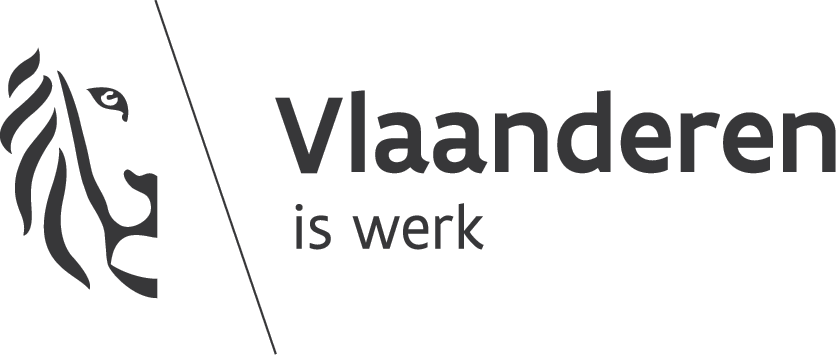 Departement Werk & Sociale EconomieStart- en StagebonusKoning Albert II-laan 35 bus 20, 1030 BRUSSELstartenstagebonus@vlaanderen.beDepartement Werk & Sociale EconomieStart- en StagebonusKoning Albert II-laan 35 bus 20, 1030 BRUSSELstartenstagebonus@vlaanderen.beDepartement Werk & Sociale EconomieStart- en StagebonusKoning Albert II-laan 35 bus 20, 1030 BRUSSELstartenstagebonus@vlaanderen.beDepartement Werk & Sociale EconomieStart- en StagebonusKoning Albert II-laan 35 bus 20, 1030 BRUSSELstartenstagebonus@vlaanderen.beDepartement Werk & Sociale EconomieStart- en StagebonusKoning Albert II-laan 35 bus 20, 1030 BRUSSELstartenstagebonus@vlaanderen.beDepartement Werk & Sociale EconomieStart- en StagebonusKoning Albert II-laan 35 bus 20, 1030 BRUSSELstartenstagebonus@vlaanderen.beDepartement Werk & Sociale EconomieStart- en StagebonusKoning Albert II-laan 35 bus 20, 1030 BRUSSELstartenstagebonus@vlaanderen.beDepartement Werk & Sociale EconomieStart- en StagebonusKoning Albert II-laan 35 bus 20, 1030 BRUSSELstartenstagebonus@vlaanderen.beDepartement Werk & Sociale EconomieStart- en StagebonusKoning Albert II-laan 35 bus 20, 1030 BRUSSELstartenstagebonus@vlaanderen.beDepartement Werk & Sociale EconomieStart- en StagebonusKoning Albert II-laan 35 bus 20, 1030 BRUSSELstartenstagebonus@vlaanderen.beDepartement Werk & Sociale EconomieStart- en StagebonusKoning Albert II-laan 35 bus 20, 1030 BRUSSELstartenstagebonus@vlaanderen.beDepartement Werk & Sociale EconomieStart- en StagebonusKoning Albert II-laan 35 bus 20, 1030 BRUSSELstartenstagebonus@vlaanderen.beDepartement Werk & Sociale EconomieStart- en StagebonusKoning Albert II-laan 35 bus 20, 1030 BRUSSELstartenstagebonus@vlaanderen.beDepartement Werk & Sociale EconomieStart- en StagebonusKoning Albert II-laan 35 bus 20, 1030 BRUSSELstartenstagebonus@vlaanderen.beDepartement Werk & Sociale EconomieStart- en StagebonusKoning Albert II-laan 35 bus 20, 1030 BRUSSELstartenstagebonus@vlaanderen.beDepartement Werk & Sociale EconomieStart- en StagebonusKoning Albert II-laan 35 bus 20, 1030 BRUSSELstartenstagebonus@vlaanderen.beDepartement Werk & Sociale EconomieStart- en StagebonusKoning Albert II-laan 35 bus 20, 1030 BRUSSELstartenstagebonus@vlaanderen.beDepartement Werk & Sociale EconomieStart- en StagebonusKoning Albert II-laan 35 bus 20, 1030 BRUSSELstartenstagebonus@vlaanderen.beDepartement Werk & Sociale EconomieStart- en StagebonusKoning Albert II-laan 35 bus 20, 1030 BRUSSELstartenstagebonus@vlaanderen.beDepartement Werk & Sociale EconomieStart- en StagebonusKoning Albert II-laan 35 bus 20, 1030 BRUSSELstartenstagebonus@vlaanderen.beDepartement Werk & Sociale EconomieStart- en StagebonusKoning Albert II-laan 35 bus 20, 1030 BRUSSELstartenstagebonus@vlaanderen.beDepartement Werk & Sociale EconomieStart- en StagebonusKoning Albert II-laan 35 bus 20, 1030 BRUSSELstartenstagebonus@vlaanderen.beDepartement Werk & Sociale EconomieStart- en StagebonusKoning Albert II-laan 35 bus 20, 1030 BRUSSELstartenstagebonus@vlaanderen.beDepartement Werk & Sociale EconomieStart- en StagebonusKoning Albert II-laan 35 bus 20, 1030 BRUSSELstartenstagebonus@vlaanderen.beDepartement Werk & Sociale EconomieStart- en StagebonusKoning Albert II-laan 35 bus 20, 1030 BRUSSELstartenstagebonus@vlaanderen.beDepartement Werk & Sociale EconomieStart- en StagebonusKoning Albert II-laan 35 bus 20, 1030 BRUSSELstartenstagebonus@vlaanderen.beDepartement Werk & Sociale EconomieStart- en StagebonusKoning Albert II-laan 35 bus 20, 1030 BRUSSELstartenstagebonus@vlaanderen.beDepartement Werk & Sociale EconomieStart- en StagebonusKoning Albert II-laan 35 bus 20, 1030 BRUSSELstartenstagebonus@vlaanderen.beDepartement Werk & Sociale EconomieStart- en StagebonusKoning Albert II-laan 35 bus 20, 1030 BRUSSELstartenstagebonus@vlaanderen.beDepartement Werk & Sociale EconomieStart- en StagebonusKoning Albert II-laan 35 bus 20, 1030 BRUSSELstartenstagebonus@vlaanderen.beDepartement Werk & Sociale EconomieStart- en StagebonusKoning Albert II-laan 35 bus 20, 1030 BRUSSELstartenstagebonus@vlaanderen.beDepartement Werk & Sociale EconomieStart- en StagebonusKoning Albert II-laan 35 bus 20, 1030 BRUSSELstartenstagebonus@vlaanderen.beDepartement Werk & Sociale EconomieStart- en StagebonusKoning Albert II-laan 35 bus 20, 1030 BRUSSELstartenstagebonus@vlaanderen.beDepartement Werk & Sociale EconomieStart- en StagebonusKoning Albert II-laan 35 bus 20, 1030 BRUSSELstartenstagebonus@vlaanderen.beDepartement Werk & Sociale EconomieStart- en StagebonusKoning Albert II-laan 35 bus 20, 1030 BRUSSELstartenstagebonus@vlaanderen.beIn te vullen door WSEontvangstdatumIn te vullen door WSEontvangstdatumIn te vullen door WSEontvangstdatumIn te vullen door WSEontvangstdatumIn te vullen door WSEontvangstdatumIn te vullen door WSEontvangstdatumIn te vullen door WSEontvangstdatumIn te vullen door WSEontvangstdatumIn te vullen door WSEontvangstdatumIn te vullen door WSEontvangstdatumIn te vullen door WSEontvangstdatumIn te vullen door WSEontvangstdatumDepartement Werk & Sociale EconomieStart- en StagebonusKoning Albert II-laan 35 bus 20, 1030 BRUSSELstartenstagebonus@vlaanderen.beDepartement Werk & Sociale EconomieStart- en StagebonusKoning Albert II-laan 35 bus 20, 1030 BRUSSELstartenstagebonus@vlaanderen.beDepartement Werk & Sociale EconomieStart- en StagebonusKoning Albert II-laan 35 bus 20, 1030 BRUSSELstartenstagebonus@vlaanderen.beDepartement Werk & Sociale EconomieStart- en StagebonusKoning Albert II-laan 35 bus 20, 1030 BRUSSELstartenstagebonus@vlaanderen.beDepartement Werk & Sociale EconomieStart- en StagebonusKoning Albert II-laan 35 bus 20, 1030 BRUSSELstartenstagebonus@vlaanderen.beDepartement Werk & Sociale EconomieStart- en StagebonusKoning Albert II-laan 35 bus 20, 1030 BRUSSELstartenstagebonus@vlaanderen.beDepartement Werk & Sociale EconomieStart- en StagebonusKoning Albert II-laan 35 bus 20, 1030 BRUSSELstartenstagebonus@vlaanderen.beDepartement Werk & Sociale EconomieStart- en StagebonusKoning Albert II-laan 35 bus 20, 1030 BRUSSELstartenstagebonus@vlaanderen.beDepartement Werk & Sociale EconomieStart- en StagebonusKoning Albert II-laan 35 bus 20, 1030 BRUSSELstartenstagebonus@vlaanderen.beDepartement Werk & Sociale EconomieStart- en StagebonusKoning Albert II-laan 35 bus 20, 1030 BRUSSELstartenstagebonus@vlaanderen.beDepartement Werk & Sociale EconomieStart- en StagebonusKoning Albert II-laan 35 bus 20, 1030 BRUSSELstartenstagebonus@vlaanderen.beDepartement Werk & Sociale EconomieStart- en StagebonusKoning Albert II-laan 35 bus 20, 1030 BRUSSELstartenstagebonus@vlaanderen.beDepartement Werk & Sociale EconomieStart- en StagebonusKoning Albert II-laan 35 bus 20, 1030 BRUSSELstartenstagebonus@vlaanderen.beDepartement Werk & Sociale EconomieStart- en StagebonusKoning Albert II-laan 35 bus 20, 1030 BRUSSELstartenstagebonus@vlaanderen.beDepartement Werk & Sociale EconomieStart- en StagebonusKoning Albert II-laan 35 bus 20, 1030 BRUSSELstartenstagebonus@vlaanderen.beDepartement Werk & Sociale EconomieStart- en StagebonusKoning Albert II-laan 35 bus 20, 1030 BRUSSELstartenstagebonus@vlaanderen.beDepartement Werk & Sociale EconomieStart- en StagebonusKoning Albert II-laan 35 bus 20, 1030 BRUSSELstartenstagebonus@vlaanderen.beDepartement Werk & Sociale EconomieStart- en StagebonusKoning Albert II-laan 35 bus 20, 1030 BRUSSELstartenstagebonus@vlaanderen.beDepartement Werk & Sociale EconomieStart- en StagebonusKoning Albert II-laan 35 bus 20, 1030 BRUSSELstartenstagebonus@vlaanderen.beDepartement Werk & Sociale EconomieStart- en StagebonusKoning Albert II-laan 35 bus 20, 1030 BRUSSELstartenstagebonus@vlaanderen.beDepartement Werk & Sociale EconomieStart- en StagebonusKoning Albert II-laan 35 bus 20, 1030 BRUSSELstartenstagebonus@vlaanderen.beDepartement Werk & Sociale EconomieStart- en StagebonusKoning Albert II-laan 35 bus 20, 1030 BRUSSELstartenstagebonus@vlaanderen.beDepartement Werk & Sociale EconomieStart- en StagebonusKoning Albert II-laan 35 bus 20, 1030 BRUSSELstartenstagebonus@vlaanderen.beDepartement Werk & Sociale EconomieStart- en StagebonusKoning Albert II-laan 35 bus 20, 1030 BRUSSELstartenstagebonus@vlaanderen.beDepartement Werk & Sociale EconomieStart- en StagebonusKoning Albert II-laan 35 bus 20, 1030 BRUSSELstartenstagebonus@vlaanderen.beDepartement Werk & Sociale EconomieStart- en StagebonusKoning Albert II-laan 35 bus 20, 1030 BRUSSELstartenstagebonus@vlaanderen.beDepartement Werk & Sociale EconomieStart- en StagebonusKoning Albert II-laan 35 bus 20, 1030 BRUSSELstartenstagebonus@vlaanderen.beDepartement Werk & Sociale EconomieStart- en StagebonusKoning Albert II-laan 35 bus 20, 1030 BRUSSELstartenstagebonus@vlaanderen.beDepartement Werk & Sociale EconomieStart- en StagebonusKoning Albert II-laan 35 bus 20, 1030 BRUSSELstartenstagebonus@vlaanderen.beDepartement Werk & Sociale EconomieStart- en StagebonusKoning Albert II-laan 35 bus 20, 1030 BRUSSELstartenstagebonus@vlaanderen.beDepartement Werk & Sociale EconomieStart- en StagebonusKoning Albert II-laan 35 bus 20, 1030 BRUSSELstartenstagebonus@vlaanderen.beDepartement Werk & Sociale EconomieStart- en StagebonusKoning Albert II-laan 35 bus 20, 1030 BRUSSELstartenstagebonus@vlaanderen.beDepartement Werk & Sociale EconomieStart- en StagebonusKoning Albert II-laan 35 bus 20, 1030 BRUSSELstartenstagebonus@vlaanderen.beDepartement Werk & Sociale EconomieStart- en StagebonusKoning Albert II-laan 35 bus 20, 1030 BRUSSELstartenstagebonus@vlaanderen.beDepartement Werk & Sociale EconomieStart- en StagebonusKoning Albert II-laan 35 bus 20, 1030 BRUSSELstartenstagebonus@vlaanderen.beDepartement Werk & Sociale EconomieStart- en StagebonusKoning Albert II-laan 35 bus 20, 1030 BRUSSELstartenstagebonus@vlaanderen.beDepartement Werk & Sociale EconomieStart- en StagebonusKoning Albert II-laan 35 bus 20, 1030 BRUSSELstartenstagebonus@vlaanderen.beDepartement Werk & Sociale EconomieStart- en StagebonusKoning Albert II-laan 35 bus 20, 1030 BRUSSELstartenstagebonus@vlaanderen.beDepartement Werk & Sociale EconomieStart- en StagebonusKoning Albert II-laan 35 bus 20, 1030 BRUSSELstartenstagebonus@vlaanderen.beDepartement Werk & Sociale EconomieStart- en StagebonusKoning Albert II-laan 35 bus 20, 1030 BRUSSELstartenstagebonus@vlaanderen.beDepartement Werk & Sociale EconomieStart- en StagebonusKoning Albert II-laan 35 bus 20, 1030 BRUSSELstartenstagebonus@vlaanderen.beDepartement Werk & Sociale EconomieStart- en StagebonusKoning Albert II-laan 35 bus 20, 1030 BRUSSELstartenstagebonus@vlaanderen.beDepartement Werk & Sociale EconomieStart- en StagebonusKoning Albert II-laan 35 bus 20, 1030 BRUSSELstartenstagebonus@vlaanderen.beDepartement Werk & Sociale EconomieStart- en StagebonusKoning Albert II-laan 35 bus 20, 1030 BRUSSELstartenstagebonus@vlaanderen.beDepartement Werk & Sociale EconomieStart- en StagebonusKoning Albert II-laan 35 bus 20, 1030 BRUSSELstartenstagebonus@vlaanderen.beDepartement Werk & Sociale EconomieStart- en StagebonusKoning Albert II-laan 35 bus 20, 1030 BRUSSELstartenstagebonus@vlaanderen.beDepartement Werk & Sociale EconomieStart- en StagebonusKoning Albert II-laan 35 bus 20, 1030 BRUSSELstartenstagebonus@vlaanderen.beDepartement Werk & Sociale EconomieStart- en StagebonusKoning Albert II-laan 35 bus 20, 1030 BRUSSELstartenstagebonus@vlaanderen.beDepartement Werk & Sociale EconomieStart- en StagebonusKoning Albert II-laan 35 bus 20, 1030 BRUSSELstartenstagebonus@vlaanderen.beDepartement Werk & Sociale EconomieStart- en StagebonusKoning Albert II-laan 35 bus 20, 1030 BRUSSELstartenstagebonus@vlaanderen.beDepartement Werk & Sociale EconomieStart- en StagebonusKoning Albert II-laan 35 bus 20, 1030 BRUSSELstartenstagebonus@vlaanderen.beDepartement Werk & Sociale EconomieStart- en StagebonusKoning Albert II-laan 35 bus 20, 1030 BRUSSELstartenstagebonus@vlaanderen.beDepartement Werk & Sociale EconomieStart- en StagebonusKoning Albert II-laan 35 bus 20, 1030 BRUSSELstartenstagebonus@vlaanderen.beDepartement Werk & Sociale EconomieStart- en StagebonusKoning Albert II-laan 35 bus 20, 1030 BRUSSELstartenstagebonus@vlaanderen.beDepartement Werk & Sociale EconomieStart- en StagebonusKoning Albert II-laan 35 bus 20, 1030 BRUSSELstartenstagebonus@vlaanderen.beDepartement Werk & Sociale EconomieStart- en StagebonusKoning Albert II-laan 35 bus 20, 1030 BRUSSELstartenstagebonus@vlaanderen.beDepartement Werk & Sociale EconomieStart- en StagebonusKoning Albert II-laan 35 bus 20, 1030 BRUSSELstartenstagebonus@vlaanderen.beDepartement Werk & Sociale EconomieStart- en StagebonusKoning Albert II-laan 35 bus 20, 1030 BRUSSELstartenstagebonus@vlaanderen.beDepartement Werk & Sociale EconomieStart- en StagebonusKoning Albert II-laan 35 bus 20, 1030 BRUSSELstartenstagebonus@vlaanderen.beDepartement Werk & Sociale EconomieStart- en StagebonusKoning Albert II-laan 35 bus 20, 1030 BRUSSELstartenstagebonus@vlaanderen.beDepartement Werk & Sociale EconomieStart- en StagebonusKoning Albert II-laan 35 bus 20, 1030 BRUSSELstartenstagebonus@vlaanderen.beDepartement Werk & Sociale EconomieStart- en StagebonusKoning Albert II-laan 35 bus 20, 1030 BRUSSELstartenstagebonus@vlaanderen.beDepartement Werk & Sociale EconomieStart- en StagebonusKoning Albert II-laan 35 bus 20, 1030 BRUSSELstartenstagebonus@vlaanderen.beDepartement Werk & Sociale EconomieStart- en StagebonusKoning Albert II-laan 35 bus 20, 1030 BRUSSELstartenstagebonus@vlaanderen.beDepartement Werk & Sociale EconomieStart- en StagebonusKoning Albert II-laan 35 bus 20, 1030 BRUSSELstartenstagebonus@vlaanderen.beDepartement Werk & Sociale EconomieStart- en StagebonusKoning Albert II-laan 35 bus 20, 1030 BRUSSELstartenstagebonus@vlaanderen.beDepartement Werk & Sociale EconomieStart- en StagebonusKoning Albert II-laan 35 bus 20, 1030 BRUSSELstartenstagebonus@vlaanderen.beDepartement Werk & Sociale EconomieStart- en StagebonusKoning Albert II-laan 35 bus 20, 1030 BRUSSELstartenstagebonus@vlaanderen.beDepartement Werk & Sociale EconomieStart- en StagebonusKoning Albert II-laan 35 bus 20, 1030 BRUSSELstartenstagebonus@vlaanderen.beDepartement Werk & Sociale EconomieStart- en StagebonusKoning Albert II-laan 35 bus 20, 1030 BRUSSELstartenstagebonus@vlaanderen.beDit formulier wordt ingevuld door de werkgever en de school en ten vroegste na 3 maanden tewerkstelling of  binnen de 4 maanden na het beëindigen van het schooljaar ingediend (bij voorkeur per mail) bij het Departement Werk en Sociale Economie. Bij de aanvraag moet ook een kopie van de overeenkomst gevoegd worden. Meer informatie vind je op www.vlaanderen.be/stagebonus.De werkgever vraagt de stagebonus aan omdat de jongere, in het kader van de alternerende opleiding die hij/zij volgt in de school vermeld in deel II, een praktische opleiding volgde bij de werkgever vermeld in deel I.Dit formulier wordt ingevuld door de werkgever en de school en ten vroegste na 3 maanden tewerkstelling of  binnen de 4 maanden na het beëindigen van het schooljaar ingediend (bij voorkeur per mail) bij het Departement Werk en Sociale Economie. Bij de aanvraag moet ook een kopie van de overeenkomst gevoegd worden. Meer informatie vind je op www.vlaanderen.be/stagebonus.De werkgever vraagt de stagebonus aan omdat de jongere, in het kader van de alternerende opleiding die hij/zij volgt in de school vermeld in deel II, een praktische opleiding volgde bij de werkgever vermeld in deel I.Dit formulier wordt ingevuld door de werkgever en de school en ten vroegste na 3 maanden tewerkstelling of  binnen de 4 maanden na het beëindigen van het schooljaar ingediend (bij voorkeur per mail) bij het Departement Werk en Sociale Economie. Bij de aanvraag moet ook een kopie van de overeenkomst gevoegd worden. Meer informatie vind je op www.vlaanderen.be/stagebonus.De werkgever vraagt de stagebonus aan omdat de jongere, in het kader van de alternerende opleiding die hij/zij volgt in de school vermeld in deel II, een praktische opleiding volgde bij de werkgever vermeld in deel I.Dit formulier wordt ingevuld door de werkgever en de school en ten vroegste na 3 maanden tewerkstelling of  binnen de 4 maanden na het beëindigen van het schooljaar ingediend (bij voorkeur per mail) bij het Departement Werk en Sociale Economie. Bij de aanvraag moet ook een kopie van de overeenkomst gevoegd worden. Meer informatie vind je op www.vlaanderen.be/stagebonus.De werkgever vraagt de stagebonus aan omdat de jongere, in het kader van de alternerende opleiding die hij/zij volgt in de school vermeld in deel II, een praktische opleiding volgde bij de werkgever vermeld in deel I.Dit formulier wordt ingevuld door de werkgever en de school en ten vroegste na 3 maanden tewerkstelling of  binnen de 4 maanden na het beëindigen van het schooljaar ingediend (bij voorkeur per mail) bij het Departement Werk en Sociale Economie. Bij de aanvraag moet ook een kopie van de overeenkomst gevoegd worden. Meer informatie vind je op www.vlaanderen.be/stagebonus.De werkgever vraagt de stagebonus aan omdat de jongere, in het kader van de alternerende opleiding die hij/zij volgt in de school vermeld in deel II, een praktische opleiding volgde bij de werkgever vermeld in deel I.Dit formulier wordt ingevuld door de werkgever en de school en ten vroegste na 3 maanden tewerkstelling of  binnen de 4 maanden na het beëindigen van het schooljaar ingediend (bij voorkeur per mail) bij het Departement Werk en Sociale Economie. Bij de aanvraag moet ook een kopie van de overeenkomst gevoegd worden. Meer informatie vind je op www.vlaanderen.be/stagebonus.De werkgever vraagt de stagebonus aan omdat de jongere, in het kader van de alternerende opleiding die hij/zij volgt in de school vermeld in deel II, een praktische opleiding volgde bij de werkgever vermeld in deel I.Dit formulier wordt ingevuld door de werkgever en de school en ten vroegste na 3 maanden tewerkstelling of  binnen de 4 maanden na het beëindigen van het schooljaar ingediend (bij voorkeur per mail) bij het Departement Werk en Sociale Economie. Bij de aanvraag moet ook een kopie van de overeenkomst gevoegd worden. Meer informatie vind je op www.vlaanderen.be/stagebonus.De werkgever vraagt de stagebonus aan omdat de jongere, in het kader van de alternerende opleiding die hij/zij volgt in de school vermeld in deel II, een praktische opleiding volgde bij de werkgever vermeld in deel I.Dit formulier wordt ingevuld door de werkgever en de school en ten vroegste na 3 maanden tewerkstelling of  binnen de 4 maanden na het beëindigen van het schooljaar ingediend (bij voorkeur per mail) bij het Departement Werk en Sociale Economie. Bij de aanvraag moet ook een kopie van de overeenkomst gevoegd worden. Meer informatie vind je op www.vlaanderen.be/stagebonus.De werkgever vraagt de stagebonus aan omdat de jongere, in het kader van de alternerende opleiding die hij/zij volgt in de school vermeld in deel II, een praktische opleiding volgde bij de werkgever vermeld in deel I.Dit formulier wordt ingevuld door de werkgever en de school en ten vroegste na 3 maanden tewerkstelling of  binnen de 4 maanden na het beëindigen van het schooljaar ingediend (bij voorkeur per mail) bij het Departement Werk en Sociale Economie. Bij de aanvraag moet ook een kopie van de overeenkomst gevoegd worden. Meer informatie vind je op www.vlaanderen.be/stagebonus.De werkgever vraagt de stagebonus aan omdat de jongere, in het kader van de alternerende opleiding die hij/zij volgt in de school vermeld in deel II, een praktische opleiding volgde bij de werkgever vermeld in deel I.Dit formulier wordt ingevuld door de werkgever en de school en ten vroegste na 3 maanden tewerkstelling of  binnen de 4 maanden na het beëindigen van het schooljaar ingediend (bij voorkeur per mail) bij het Departement Werk en Sociale Economie. Bij de aanvraag moet ook een kopie van de overeenkomst gevoegd worden. Meer informatie vind je op www.vlaanderen.be/stagebonus.De werkgever vraagt de stagebonus aan omdat de jongere, in het kader van de alternerende opleiding die hij/zij volgt in de school vermeld in deel II, een praktische opleiding volgde bij de werkgever vermeld in deel I.Dit formulier wordt ingevuld door de werkgever en de school en ten vroegste na 3 maanden tewerkstelling of  binnen de 4 maanden na het beëindigen van het schooljaar ingediend (bij voorkeur per mail) bij het Departement Werk en Sociale Economie. Bij de aanvraag moet ook een kopie van de overeenkomst gevoegd worden. Meer informatie vind je op www.vlaanderen.be/stagebonus.De werkgever vraagt de stagebonus aan omdat de jongere, in het kader van de alternerende opleiding die hij/zij volgt in de school vermeld in deel II, een praktische opleiding volgde bij de werkgever vermeld in deel I.Dit formulier wordt ingevuld door de werkgever en de school en ten vroegste na 3 maanden tewerkstelling of  binnen de 4 maanden na het beëindigen van het schooljaar ingediend (bij voorkeur per mail) bij het Departement Werk en Sociale Economie. Bij de aanvraag moet ook een kopie van de overeenkomst gevoegd worden. Meer informatie vind je op www.vlaanderen.be/stagebonus.De werkgever vraagt de stagebonus aan omdat de jongere, in het kader van de alternerende opleiding die hij/zij volgt in de school vermeld in deel II, een praktische opleiding volgde bij de werkgever vermeld in deel I.Dit formulier wordt ingevuld door de werkgever en de school en ten vroegste na 3 maanden tewerkstelling of  binnen de 4 maanden na het beëindigen van het schooljaar ingediend (bij voorkeur per mail) bij het Departement Werk en Sociale Economie. Bij de aanvraag moet ook een kopie van de overeenkomst gevoegd worden. Meer informatie vind je op www.vlaanderen.be/stagebonus.De werkgever vraagt de stagebonus aan omdat de jongere, in het kader van de alternerende opleiding die hij/zij volgt in de school vermeld in deel II, een praktische opleiding volgde bij de werkgever vermeld in deel I.Dit formulier wordt ingevuld door de werkgever en de school en ten vroegste na 3 maanden tewerkstelling of  binnen de 4 maanden na het beëindigen van het schooljaar ingediend (bij voorkeur per mail) bij het Departement Werk en Sociale Economie. Bij de aanvraag moet ook een kopie van de overeenkomst gevoegd worden. Meer informatie vind je op www.vlaanderen.be/stagebonus.De werkgever vraagt de stagebonus aan omdat de jongere, in het kader van de alternerende opleiding die hij/zij volgt in de school vermeld in deel II, een praktische opleiding volgde bij de werkgever vermeld in deel I.Dit formulier wordt ingevuld door de werkgever en de school en ten vroegste na 3 maanden tewerkstelling of  binnen de 4 maanden na het beëindigen van het schooljaar ingediend (bij voorkeur per mail) bij het Departement Werk en Sociale Economie. Bij de aanvraag moet ook een kopie van de overeenkomst gevoegd worden. Meer informatie vind je op www.vlaanderen.be/stagebonus.De werkgever vraagt de stagebonus aan omdat de jongere, in het kader van de alternerende opleiding die hij/zij volgt in de school vermeld in deel II, een praktische opleiding volgde bij de werkgever vermeld in deel I.Dit formulier wordt ingevuld door de werkgever en de school en ten vroegste na 3 maanden tewerkstelling of  binnen de 4 maanden na het beëindigen van het schooljaar ingediend (bij voorkeur per mail) bij het Departement Werk en Sociale Economie. Bij de aanvraag moet ook een kopie van de overeenkomst gevoegd worden. Meer informatie vind je op www.vlaanderen.be/stagebonus.De werkgever vraagt de stagebonus aan omdat de jongere, in het kader van de alternerende opleiding die hij/zij volgt in de school vermeld in deel II, een praktische opleiding volgde bij de werkgever vermeld in deel I.Dit formulier wordt ingevuld door de werkgever en de school en ten vroegste na 3 maanden tewerkstelling of  binnen de 4 maanden na het beëindigen van het schooljaar ingediend (bij voorkeur per mail) bij het Departement Werk en Sociale Economie. Bij de aanvraag moet ook een kopie van de overeenkomst gevoegd worden. Meer informatie vind je op www.vlaanderen.be/stagebonus.De werkgever vraagt de stagebonus aan omdat de jongere, in het kader van de alternerende opleiding die hij/zij volgt in de school vermeld in deel II, een praktische opleiding volgde bij de werkgever vermeld in deel I.Dit formulier wordt ingevuld door de werkgever en de school en ten vroegste na 3 maanden tewerkstelling of  binnen de 4 maanden na het beëindigen van het schooljaar ingediend (bij voorkeur per mail) bij het Departement Werk en Sociale Economie. Bij de aanvraag moet ook een kopie van de overeenkomst gevoegd worden. Meer informatie vind je op www.vlaanderen.be/stagebonus.De werkgever vraagt de stagebonus aan omdat de jongere, in het kader van de alternerende opleiding die hij/zij volgt in de school vermeld in deel II, een praktische opleiding volgde bij de werkgever vermeld in deel I.Dit formulier wordt ingevuld door de werkgever en de school en ten vroegste na 3 maanden tewerkstelling of  binnen de 4 maanden na het beëindigen van het schooljaar ingediend (bij voorkeur per mail) bij het Departement Werk en Sociale Economie. Bij de aanvraag moet ook een kopie van de overeenkomst gevoegd worden. Meer informatie vind je op www.vlaanderen.be/stagebonus.De werkgever vraagt de stagebonus aan omdat de jongere, in het kader van de alternerende opleiding die hij/zij volgt in de school vermeld in deel II, een praktische opleiding volgde bij de werkgever vermeld in deel I.Dit formulier wordt ingevuld door de werkgever en de school en ten vroegste na 3 maanden tewerkstelling of  binnen de 4 maanden na het beëindigen van het schooljaar ingediend (bij voorkeur per mail) bij het Departement Werk en Sociale Economie. Bij de aanvraag moet ook een kopie van de overeenkomst gevoegd worden. Meer informatie vind je op www.vlaanderen.be/stagebonus.De werkgever vraagt de stagebonus aan omdat de jongere, in het kader van de alternerende opleiding die hij/zij volgt in de school vermeld in deel II, een praktische opleiding volgde bij de werkgever vermeld in deel I.Dit formulier wordt ingevuld door de werkgever en de school en ten vroegste na 3 maanden tewerkstelling of  binnen de 4 maanden na het beëindigen van het schooljaar ingediend (bij voorkeur per mail) bij het Departement Werk en Sociale Economie. Bij de aanvraag moet ook een kopie van de overeenkomst gevoegd worden. Meer informatie vind je op www.vlaanderen.be/stagebonus.De werkgever vraagt de stagebonus aan omdat de jongere, in het kader van de alternerende opleiding die hij/zij volgt in de school vermeld in deel II, een praktische opleiding volgde bij de werkgever vermeld in deel I.Dit formulier wordt ingevuld door de werkgever en de school en ten vroegste na 3 maanden tewerkstelling of  binnen de 4 maanden na het beëindigen van het schooljaar ingediend (bij voorkeur per mail) bij het Departement Werk en Sociale Economie. Bij de aanvraag moet ook een kopie van de overeenkomst gevoegd worden. Meer informatie vind je op www.vlaanderen.be/stagebonus.De werkgever vraagt de stagebonus aan omdat de jongere, in het kader van de alternerende opleiding die hij/zij volgt in de school vermeld in deel II, een praktische opleiding volgde bij de werkgever vermeld in deel I.Dit formulier wordt ingevuld door de werkgever en de school en ten vroegste na 3 maanden tewerkstelling of  binnen de 4 maanden na het beëindigen van het schooljaar ingediend (bij voorkeur per mail) bij het Departement Werk en Sociale Economie. Bij de aanvraag moet ook een kopie van de overeenkomst gevoegd worden. Meer informatie vind je op www.vlaanderen.be/stagebonus.De werkgever vraagt de stagebonus aan omdat de jongere, in het kader van de alternerende opleiding die hij/zij volgt in de school vermeld in deel II, een praktische opleiding volgde bij de werkgever vermeld in deel I.Dit formulier wordt ingevuld door de werkgever en de school en ten vroegste na 3 maanden tewerkstelling of  binnen de 4 maanden na het beëindigen van het schooljaar ingediend (bij voorkeur per mail) bij het Departement Werk en Sociale Economie. Bij de aanvraag moet ook een kopie van de overeenkomst gevoegd worden. Meer informatie vind je op www.vlaanderen.be/stagebonus.De werkgever vraagt de stagebonus aan omdat de jongere, in het kader van de alternerende opleiding die hij/zij volgt in de school vermeld in deel II, een praktische opleiding volgde bij de werkgever vermeld in deel I.Dit formulier wordt ingevuld door de werkgever en de school en ten vroegste na 3 maanden tewerkstelling of  binnen de 4 maanden na het beëindigen van het schooljaar ingediend (bij voorkeur per mail) bij het Departement Werk en Sociale Economie. Bij de aanvraag moet ook een kopie van de overeenkomst gevoegd worden. Meer informatie vind je op www.vlaanderen.be/stagebonus.De werkgever vraagt de stagebonus aan omdat de jongere, in het kader van de alternerende opleiding die hij/zij volgt in de school vermeld in deel II, een praktische opleiding volgde bij de werkgever vermeld in deel I.Dit formulier wordt ingevuld door de werkgever en de school en ten vroegste na 3 maanden tewerkstelling of  binnen de 4 maanden na het beëindigen van het schooljaar ingediend (bij voorkeur per mail) bij het Departement Werk en Sociale Economie. Bij de aanvraag moet ook een kopie van de overeenkomst gevoegd worden. Meer informatie vind je op www.vlaanderen.be/stagebonus.De werkgever vraagt de stagebonus aan omdat de jongere, in het kader van de alternerende opleiding die hij/zij volgt in de school vermeld in deel II, een praktische opleiding volgde bij de werkgever vermeld in deel I.Dit formulier wordt ingevuld door de werkgever en de school en ten vroegste na 3 maanden tewerkstelling of  binnen de 4 maanden na het beëindigen van het schooljaar ingediend (bij voorkeur per mail) bij het Departement Werk en Sociale Economie. Bij de aanvraag moet ook een kopie van de overeenkomst gevoegd worden. Meer informatie vind je op www.vlaanderen.be/stagebonus.De werkgever vraagt de stagebonus aan omdat de jongere, in het kader van de alternerende opleiding die hij/zij volgt in de school vermeld in deel II, een praktische opleiding volgde bij de werkgever vermeld in deel I.Dit formulier wordt ingevuld door de werkgever en de school en ten vroegste na 3 maanden tewerkstelling of  binnen de 4 maanden na het beëindigen van het schooljaar ingediend (bij voorkeur per mail) bij het Departement Werk en Sociale Economie. Bij de aanvraag moet ook een kopie van de overeenkomst gevoegd worden. Meer informatie vind je op www.vlaanderen.be/stagebonus.De werkgever vraagt de stagebonus aan omdat de jongere, in het kader van de alternerende opleiding die hij/zij volgt in de school vermeld in deel II, een praktische opleiding volgde bij de werkgever vermeld in deel I.Dit formulier wordt ingevuld door de werkgever en de school en ten vroegste na 3 maanden tewerkstelling of  binnen de 4 maanden na het beëindigen van het schooljaar ingediend (bij voorkeur per mail) bij het Departement Werk en Sociale Economie. Bij de aanvraag moet ook een kopie van de overeenkomst gevoegd worden. Meer informatie vind je op www.vlaanderen.be/stagebonus.De werkgever vraagt de stagebonus aan omdat de jongere, in het kader van de alternerende opleiding die hij/zij volgt in de school vermeld in deel II, een praktische opleiding volgde bij de werkgever vermeld in deel I.Dit formulier wordt ingevuld door de werkgever en de school en ten vroegste na 3 maanden tewerkstelling of  binnen de 4 maanden na het beëindigen van het schooljaar ingediend (bij voorkeur per mail) bij het Departement Werk en Sociale Economie. Bij de aanvraag moet ook een kopie van de overeenkomst gevoegd worden. Meer informatie vind je op www.vlaanderen.be/stagebonus.De werkgever vraagt de stagebonus aan omdat de jongere, in het kader van de alternerende opleiding die hij/zij volgt in de school vermeld in deel II, een praktische opleiding volgde bij de werkgever vermeld in deel I.Dit formulier wordt ingevuld door de werkgever en de school en ten vroegste na 3 maanden tewerkstelling of  binnen de 4 maanden na het beëindigen van het schooljaar ingediend (bij voorkeur per mail) bij het Departement Werk en Sociale Economie. Bij de aanvraag moet ook een kopie van de overeenkomst gevoegd worden. Meer informatie vind je op www.vlaanderen.be/stagebonus.De werkgever vraagt de stagebonus aan omdat de jongere, in het kader van de alternerende opleiding die hij/zij volgt in de school vermeld in deel II, een praktische opleiding volgde bij de werkgever vermeld in deel I.Dit formulier wordt ingevuld door de werkgever en de school en ten vroegste na 3 maanden tewerkstelling of  binnen de 4 maanden na het beëindigen van het schooljaar ingediend (bij voorkeur per mail) bij het Departement Werk en Sociale Economie. Bij de aanvraag moet ook een kopie van de overeenkomst gevoegd worden. Meer informatie vind je op www.vlaanderen.be/stagebonus.De werkgever vraagt de stagebonus aan omdat de jongere, in het kader van de alternerende opleiding die hij/zij volgt in de school vermeld in deel II, een praktische opleiding volgde bij de werkgever vermeld in deel I.Dit formulier wordt ingevuld door de werkgever en de school en ten vroegste na 3 maanden tewerkstelling of  binnen de 4 maanden na het beëindigen van het schooljaar ingediend (bij voorkeur per mail) bij het Departement Werk en Sociale Economie. Bij de aanvraag moet ook een kopie van de overeenkomst gevoegd worden. Meer informatie vind je op www.vlaanderen.be/stagebonus.De werkgever vraagt de stagebonus aan omdat de jongere, in het kader van de alternerende opleiding die hij/zij volgt in de school vermeld in deel II, een praktische opleiding volgde bij de werkgever vermeld in deel I.Dit formulier wordt ingevuld door de werkgever en de school en ten vroegste na 3 maanden tewerkstelling of  binnen de 4 maanden na het beëindigen van het schooljaar ingediend (bij voorkeur per mail) bij het Departement Werk en Sociale Economie. Bij de aanvraag moet ook een kopie van de overeenkomst gevoegd worden. Meer informatie vind je op www.vlaanderen.be/stagebonus.De werkgever vraagt de stagebonus aan omdat de jongere, in het kader van de alternerende opleiding die hij/zij volgt in de school vermeld in deel II, een praktische opleiding volgde bij de werkgever vermeld in deel I.Dit formulier wordt ingevuld door de werkgever en de school en ten vroegste na 3 maanden tewerkstelling of  binnen de 4 maanden na het beëindigen van het schooljaar ingediend (bij voorkeur per mail) bij het Departement Werk en Sociale Economie. Bij de aanvraag moet ook een kopie van de overeenkomst gevoegd worden. Meer informatie vind je op www.vlaanderen.be/stagebonus.De werkgever vraagt de stagebonus aan omdat de jongere, in het kader van de alternerende opleiding die hij/zij volgt in de school vermeld in deel II, een praktische opleiding volgde bij de werkgever vermeld in deel I.Dit formulier wordt ingevuld door de werkgever en de school en ten vroegste na 3 maanden tewerkstelling of  binnen de 4 maanden na het beëindigen van het schooljaar ingediend (bij voorkeur per mail) bij het Departement Werk en Sociale Economie. Bij de aanvraag moet ook een kopie van de overeenkomst gevoegd worden. Meer informatie vind je op www.vlaanderen.be/stagebonus.De werkgever vraagt de stagebonus aan omdat de jongere, in het kader van de alternerende opleiding die hij/zij volgt in de school vermeld in deel II, een praktische opleiding volgde bij de werkgever vermeld in deel I.Dit formulier wordt ingevuld door de werkgever en de school en ten vroegste na 3 maanden tewerkstelling of  binnen de 4 maanden na het beëindigen van het schooljaar ingediend (bij voorkeur per mail) bij het Departement Werk en Sociale Economie. Bij de aanvraag moet ook een kopie van de overeenkomst gevoegd worden. Meer informatie vind je op www.vlaanderen.be/stagebonus.De werkgever vraagt de stagebonus aan omdat de jongere, in het kader van de alternerende opleiding die hij/zij volgt in de school vermeld in deel II, een praktische opleiding volgde bij de werkgever vermeld in deel I.Dit formulier wordt ingevuld door de werkgever en de school en ten vroegste na 3 maanden tewerkstelling of  binnen de 4 maanden na het beëindigen van het schooljaar ingediend (bij voorkeur per mail) bij het Departement Werk en Sociale Economie. Bij de aanvraag moet ook een kopie van de overeenkomst gevoegd worden. Meer informatie vind je op www.vlaanderen.be/stagebonus.De werkgever vraagt de stagebonus aan omdat de jongere, in het kader van de alternerende opleiding die hij/zij volgt in de school vermeld in deel II, een praktische opleiding volgde bij de werkgever vermeld in deel I.Dit formulier wordt ingevuld door de werkgever en de school en ten vroegste na 3 maanden tewerkstelling of  binnen de 4 maanden na het beëindigen van het schooljaar ingediend (bij voorkeur per mail) bij het Departement Werk en Sociale Economie. Bij de aanvraag moet ook een kopie van de overeenkomst gevoegd worden. Meer informatie vind je op www.vlaanderen.be/stagebonus.De werkgever vraagt de stagebonus aan omdat de jongere, in het kader van de alternerende opleiding die hij/zij volgt in de school vermeld in deel II, een praktische opleiding volgde bij de werkgever vermeld in deel I.Dit formulier wordt ingevuld door de werkgever en de school en ten vroegste na 3 maanden tewerkstelling of  binnen de 4 maanden na het beëindigen van het schooljaar ingediend (bij voorkeur per mail) bij het Departement Werk en Sociale Economie. Bij de aanvraag moet ook een kopie van de overeenkomst gevoegd worden. Meer informatie vind je op www.vlaanderen.be/stagebonus.De werkgever vraagt de stagebonus aan omdat de jongere, in het kader van de alternerende opleiding die hij/zij volgt in de school vermeld in deel II, een praktische opleiding volgde bij de werkgever vermeld in deel I.Dit formulier wordt ingevuld door de werkgever en de school en ten vroegste na 3 maanden tewerkstelling of  binnen de 4 maanden na het beëindigen van het schooljaar ingediend (bij voorkeur per mail) bij het Departement Werk en Sociale Economie. Bij de aanvraag moet ook een kopie van de overeenkomst gevoegd worden. Meer informatie vind je op www.vlaanderen.be/stagebonus.De werkgever vraagt de stagebonus aan omdat de jongere, in het kader van de alternerende opleiding die hij/zij volgt in de school vermeld in deel II, een praktische opleiding volgde bij de werkgever vermeld in deel I.Dit formulier wordt ingevuld door de werkgever en de school en ten vroegste na 3 maanden tewerkstelling of  binnen de 4 maanden na het beëindigen van het schooljaar ingediend (bij voorkeur per mail) bij het Departement Werk en Sociale Economie. Bij de aanvraag moet ook een kopie van de overeenkomst gevoegd worden. Meer informatie vind je op www.vlaanderen.be/stagebonus.De werkgever vraagt de stagebonus aan omdat de jongere, in het kader van de alternerende opleiding die hij/zij volgt in de school vermeld in deel II, een praktische opleiding volgde bij de werkgever vermeld in deel I.Dit formulier wordt ingevuld door de werkgever en de school en ten vroegste na 3 maanden tewerkstelling of  binnen de 4 maanden na het beëindigen van het schooljaar ingediend (bij voorkeur per mail) bij het Departement Werk en Sociale Economie. Bij de aanvraag moet ook een kopie van de overeenkomst gevoegd worden. Meer informatie vind je op www.vlaanderen.be/stagebonus.De werkgever vraagt de stagebonus aan omdat de jongere, in het kader van de alternerende opleiding die hij/zij volgt in de school vermeld in deel II, een praktische opleiding volgde bij de werkgever vermeld in deel I.Dit formulier wordt ingevuld door de werkgever en de school en ten vroegste na 3 maanden tewerkstelling of  binnen de 4 maanden na het beëindigen van het schooljaar ingediend (bij voorkeur per mail) bij het Departement Werk en Sociale Economie. Bij de aanvraag moet ook een kopie van de overeenkomst gevoegd worden. Meer informatie vind je op www.vlaanderen.be/stagebonus.De werkgever vraagt de stagebonus aan omdat de jongere, in het kader van de alternerende opleiding die hij/zij volgt in de school vermeld in deel II, een praktische opleiding volgde bij de werkgever vermeld in deel I.Dit formulier wordt ingevuld door de werkgever en de school en ten vroegste na 3 maanden tewerkstelling of  binnen de 4 maanden na het beëindigen van het schooljaar ingediend (bij voorkeur per mail) bij het Departement Werk en Sociale Economie. Bij de aanvraag moet ook een kopie van de overeenkomst gevoegd worden. Meer informatie vind je op www.vlaanderen.be/stagebonus.De werkgever vraagt de stagebonus aan omdat de jongere, in het kader van de alternerende opleiding die hij/zij volgt in de school vermeld in deel II, een praktische opleiding volgde bij de werkgever vermeld in deel I.Dit formulier wordt ingevuld door de werkgever en de school en ten vroegste na 3 maanden tewerkstelling of  binnen de 4 maanden na het beëindigen van het schooljaar ingediend (bij voorkeur per mail) bij het Departement Werk en Sociale Economie. Bij de aanvraag moet ook een kopie van de overeenkomst gevoegd worden. Meer informatie vind je op www.vlaanderen.be/stagebonus.De werkgever vraagt de stagebonus aan omdat de jongere, in het kader van de alternerende opleiding die hij/zij volgt in de school vermeld in deel II, een praktische opleiding volgde bij de werkgever vermeld in deel I.Dit formulier wordt ingevuld door de werkgever en de school en ten vroegste na 3 maanden tewerkstelling of  binnen de 4 maanden na het beëindigen van het schooljaar ingediend (bij voorkeur per mail) bij het Departement Werk en Sociale Economie. Bij de aanvraag moet ook een kopie van de overeenkomst gevoegd worden. Meer informatie vind je op www.vlaanderen.be/stagebonus.De werkgever vraagt de stagebonus aan omdat de jongere, in het kader van de alternerende opleiding die hij/zij volgt in de school vermeld in deel II, een praktische opleiding volgde bij de werkgever vermeld in deel I.Deel I – In HOOFDLETTERS in te vullen door de werkgeverDeel I – In HOOFDLETTERS in te vullen door de werkgeverDeel I – In HOOFDLETTERS in te vullen door de werkgeverDeel I – In HOOFDLETTERS in te vullen door de werkgeverDeel I – In HOOFDLETTERS in te vullen door de werkgeverDeel I – In HOOFDLETTERS in te vullen door de werkgeverDeel I – In HOOFDLETTERS in te vullen door de werkgeverDeel I – In HOOFDLETTERS in te vullen door de werkgeverDeel I – In HOOFDLETTERS in te vullen door de werkgeverDeel I – In HOOFDLETTERS in te vullen door de werkgeverDeel I – In HOOFDLETTERS in te vullen door de werkgeverDeel I – In HOOFDLETTERS in te vullen door de werkgeverDeel I – In HOOFDLETTERS in te vullen door de werkgeverDeel I – In HOOFDLETTERS in te vullen door de werkgeverDeel I – In HOOFDLETTERS in te vullen door de werkgeverDeel I – In HOOFDLETTERS in te vullen door de werkgeverDeel I – In HOOFDLETTERS in te vullen door de werkgeverDeel I – In HOOFDLETTERS in te vullen door de werkgeverDeel I – In HOOFDLETTERS in te vullen door de werkgeverDeel I – In HOOFDLETTERS in te vullen door de werkgeverDeel I – In HOOFDLETTERS in te vullen door de werkgeverDeel I – In HOOFDLETTERS in te vullen door de werkgeverDeel I – In HOOFDLETTERS in te vullen door de werkgeverDeel I – In HOOFDLETTERS in te vullen door de werkgeverDeel I – In HOOFDLETTERS in te vullen door de werkgeverDeel I – In HOOFDLETTERS in te vullen door de werkgeverDeel I – In HOOFDLETTERS in te vullen door de werkgeverDeel I – In HOOFDLETTERS in te vullen door de werkgeverDeel I – In HOOFDLETTERS in te vullen door de werkgeverDeel I – In HOOFDLETTERS in te vullen door de werkgeverDeel I – In HOOFDLETTERS in te vullen door de werkgeverDeel I – In HOOFDLETTERS in te vullen door de werkgeverDeel I – In HOOFDLETTERS in te vullen door de werkgeverDeel I – In HOOFDLETTERS in te vullen door de werkgeverDeel I – In HOOFDLETTERS in te vullen door de werkgeverDeel I – In HOOFDLETTERS in te vullen door de werkgeverDeel I – In HOOFDLETTERS in te vullen door de werkgeverDeel I – In HOOFDLETTERS in te vullen door de werkgeverDeel I – In HOOFDLETTERS in te vullen door de werkgeverDeel I – In HOOFDLETTERS in te vullen door de werkgeverDeel I – In HOOFDLETTERS in te vullen door de werkgeverDeel I – In HOOFDLETTERS in te vullen door de werkgeverDeel I – In HOOFDLETTERS in te vullen door de werkgeverDeel I – In HOOFDLETTERS in te vullen door de werkgeverDeel I – In HOOFDLETTERS in te vullen door de werkgeverDeel I – In HOOFDLETTERS in te vullen door de werkgeverDeel I – In HOOFDLETTERS in te vullen door de werkgeverGegevens van de ondernemingGegevens van de ondernemingGegevens van de ondernemingGegevens van de ondernemingGegevens van de ondernemingGegevens van de ondernemingGegevens van de ondernemingGegevens van de ondernemingGegevens van de ondernemingGegevens van de ondernemingGegevens van de ondernemingGegevens van de ondernemingGegevens van de ondernemingGegevens van de ondernemingGegevens van de ondernemingGegevens van de ondernemingGegevens van de ondernemingGegevens van de ondernemingGegevens van de ondernemingGegevens van de ondernemingGegevens van de ondernemingGegevens van de ondernemingGegevens van de ondernemingGegevens van de ondernemingGegevens van de ondernemingGegevens van de ondernemingGegevens van de ondernemingGegevens van de ondernemingGegevens van de ondernemingGegevens van de ondernemingGegevens van de ondernemingGegevens van de ondernemingGegevens van de ondernemingGegevens van de ondernemingGegevens van de ondernemingGegevens van de ondernemingGegevens van de ondernemingGegevens van de ondernemingGegevens van de ondernemingGegevens van de ondernemingGegevens van de ondernemingGegevens van de ondernemingGegevens van de ondernemingGegevens van de ondernemingGegevens van de ondernemingGegevens van de ondernemingGegevens van de ondernemingondernemingsnummer ondernemingsnummer ondernemingsnummer ondernemingsnummer ondernemingsnummer naam ondernemingnaam ondernemingnaam ondernemingnaam ondernemingnaam ondernemingnaam vertegenwoordiger onderneming naam vertegenwoordiger onderneming naam vertegenwoordiger onderneming naam vertegenwoordiger onderneming naam vertegenwoordiger onderneming straat en nummerstraat en nummerstraat en nummerstraat en nummerstraat en nummerbusbuspostcode en gemeentepostcode en gemeentepostcode en gemeentepostcode en gemeentepostcode en gemeentetelefoonnummertelefoonnummertelefoonnummertelefoonnummertelefoonnummere-mailadrese-mailadrese-mailadrese-mailadrese-mailadresGegevens van de jongereGegevens van de jongereGegevens van de jongereGegevens van de jongereGegevens van de jongereGegevens van de jongereGegevens van de jongereGegevens van de jongereGegevens van de jongereGegevens van de jongereGegevens van de jongereGegevens van de jongereGegevens van de jongereGegevens van de jongereGegevens van de jongereGegevens van de jongereGegevens van de jongereGegevens van de jongereGegevens van de jongereGegevens van de jongereGegevens van de jongereGegevens van de jongereGegevens van de jongereGegevens van de jongereGegevens van de jongereGegevens van de jongereGegevens van de jongereGegevens van de jongereGegevens van de jongereGegevens van de jongereGegevens van de jongereGegevens van de jongereGegevens van de jongereGegevens van de jongereGegevens van de jongereGegevens van de jongereGegevens van de jongereGegevens van de jongereGegevens van de jongereGegevens van de jongereGegevens van de jongereGegevens van de jongereGegevens van de jongereGegevens van de jongereGegevens van de jongereGegevens van de jongereGegevens van de jongereGegevens van de jongereGegevens van de jongereGegevens van de jongererijksregisternummer rijksregisternummer rijksregisternummer rijksregisternummer rijksregisternummer rijksregisternummer rijksregisternummer rijksregisternummer voor- en achternaam voor- en achternaam voor- en achternaam voor- en achternaam voor- en achternaam Betaling (rekeningnummer werkgever)Betaling (rekeningnummer werkgever)Betaling (rekeningnummer werkgever)Betaling (rekeningnummer werkgever)Betaling (rekeningnummer werkgever)Betaling (rekeningnummer werkgever)Betaling (rekeningnummer werkgever)Betaling (rekeningnummer werkgever)Betaling (rekeningnummer werkgever)Betaling (rekeningnummer werkgever)Betaling (rekeningnummer werkgever)Betaling (rekeningnummer werkgever)Betaling (rekeningnummer werkgever)Betaling (rekeningnummer werkgever)Betaling (rekeningnummer werkgever)Betaling (rekeningnummer werkgever)Betaling (rekeningnummer werkgever)Betaling (rekeningnummer werkgever)Betaling (rekeningnummer werkgever)Betaling (rekeningnummer werkgever)Betaling (rekeningnummer werkgever)Betaling (rekeningnummer werkgever)Betaling (rekeningnummer werkgever)Betaling (rekeningnummer werkgever)Betaling (rekeningnummer werkgever)Betaling (rekeningnummer werkgever)Betaling (rekeningnummer werkgever)Betaling (rekeningnummer werkgever)Betaling (rekeningnummer werkgever)Betaling (rekeningnummer werkgever)Betaling (rekeningnummer werkgever)Betaling (rekeningnummer werkgever)Betaling (rekeningnummer werkgever)Betaling (rekeningnummer werkgever)Betaling (rekeningnummer werkgever)Betaling (rekeningnummer werkgever)Betaling (rekeningnummer werkgever)Betaling (rekeningnummer werkgever)Betaling (rekeningnummer werkgever)Betaling (rekeningnummer werkgever)Betaling (rekeningnummer werkgever)Betaling (rekeningnummer werkgever)Betaling (rekeningnummer werkgever)Betaling (rekeningnummer werkgever)Betaling (rekeningnummer werkgever)Betaling (rekeningnummer werkgever)Betaling (rekeningnummer werkgever)via overschrijving op onderstaand Belgisch IBAN-rekeningnummervia overschrijving op onderstaand Belgisch IBAN-rekeningnummervia overschrijving op onderstaand Belgisch IBAN-rekeningnummervia overschrijving op onderstaand Belgisch IBAN-rekeningnummervia overschrijving op onderstaand Belgisch IBAN-rekeningnummervia overschrijving op onderstaand Belgisch IBAN-rekeningnummervia overschrijving op onderstaand Belgisch IBAN-rekeningnummervia overschrijving op onderstaand Belgisch IBAN-rekeningnummervia overschrijving op onderstaand Belgisch IBAN-rekeningnummervia overschrijving op onderstaand Belgisch IBAN-rekeningnummervia overschrijving op onderstaand Belgisch IBAN-rekeningnummervia overschrijving op onderstaand Belgisch IBAN-rekeningnummervia overschrijving op onderstaand Belgisch IBAN-rekeningnummervia overschrijving op onderstaand Belgisch IBAN-rekeningnummervia overschrijving op onderstaand Belgisch IBAN-rekeningnummervia overschrijving op onderstaand Belgisch IBAN-rekeningnummervia overschrijving op onderstaand Belgisch IBAN-rekeningnummervia overschrijving op onderstaand Belgisch IBAN-rekeningnummervia overschrijving op onderstaand Belgisch IBAN-rekeningnummervia overschrijving op onderstaand Belgisch IBAN-rekeningnummervia overschrijving op onderstaand Belgisch IBAN-rekeningnummervia overschrijving op onderstaand Belgisch IBAN-rekeningnummervia overschrijving op onderstaand Belgisch IBAN-rekeningnummervia overschrijving op onderstaand Belgisch IBAN-rekeningnummervia overschrijving op onderstaand Belgisch IBAN-rekeningnummervia overschrijving op onderstaand Belgisch IBAN-rekeningnummervia overschrijving op onderstaand Belgisch IBAN-rekeningnummervia overschrijving op onderstaand Belgisch IBAN-rekeningnummervia overschrijving op onderstaand Belgisch IBAN-rekeningnummervia overschrijving op onderstaand Belgisch IBAN-rekeningnummervia overschrijving op onderstaand Belgisch IBAN-rekeningnummervia overschrijving op onderstaand Belgisch IBAN-rekeningnummervia overschrijving op onderstaand Belgisch IBAN-rekeningnummervia overschrijving op onderstaand Belgisch IBAN-rekeningnummervia overschrijving op onderstaand Belgisch IBAN-rekeningnummervia overschrijving op onderstaand Belgisch IBAN-rekeningnummervia overschrijving op onderstaand Belgisch IBAN-rekeningnummervia overschrijving op onderstaand Belgisch IBAN-rekeningnummervia overschrijving op onderstaand Belgisch IBAN-rekeningnummervia overschrijving op onderstaand Belgisch IBAN-rekeningnummervia overschrijving op onderstaand Belgisch IBAN-rekeningnummervia overschrijving op onderstaand Belgisch IBAN-rekeningnummervia overschrijving op onderstaand Belgisch IBAN-rekeningnummerIBAN-nummerIBAN-nummerIBAN-nummerIBAN-nummerIBAN-nummerBBEEvia overschrijving op onderstaand buitenlands IBAN-rekeningnummervia overschrijving op onderstaand buitenlands IBAN-rekeningnummervia overschrijving op onderstaand buitenlands IBAN-rekeningnummervia overschrijving op onderstaand buitenlands IBAN-rekeningnummervia overschrijving op onderstaand buitenlands IBAN-rekeningnummervia overschrijving op onderstaand buitenlands IBAN-rekeningnummervia overschrijving op onderstaand buitenlands IBAN-rekeningnummervia overschrijving op onderstaand buitenlands IBAN-rekeningnummervia overschrijving op onderstaand buitenlands IBAN-rekeningnummervia overschrijving op onderstaand buitenlands IBAN-rekeningnummervia overschrijving op onderstaand buitenlands IBAN-rekeningnummervia overschrijving op onderstaand buitenlands IBAN-rekeningnummervia overschrijving op onderstaand buitenlands IBAN-rekeningnummervia overschrijving op onderstaand buitenlands IBAN-rekeningnummervia overschrijving op onderstaand buitenlands IBAN-rekeningnummervia overschrijving op onderstaand buitenlands IBAN-rekeningnummervia overschrijving op onderstaand buitenlands IBAN-rekeningnummervia overschrijving op onderstaand buitenlands IBAN-rekeningnummervia overschrijving op onderstaand buitenlands IBAN-rekeningnummervia overschrijving op onderstaand buitenlands IBAN-rekeningnummervia overschrijving op onderstaand buitenlands IBAN-rekeningnummervia overschrijving op onderstaand buitenlands IBAN-rekeningnummervia overschrijving op onderstaand buitenlands IBAN-rekeningnummervia overschrijving op onderstaand buitenlands IBAN-rekeningnummervia overschrijving op onderstaand buitenlands IBAN-rekeningnummervia overschrijving op onderstaand buitenlands IBAN-rekeningnummervia overschrijving op onderstaand buitenlands IBAN-rekeningnummervia overschrijving op onderstaand buitenlands IBAN-rekeningnummervia overschrijving op onderstaand buitenlands IBAN-rekeningnummervia overschrijving op onderstaand buitenlands IBAN-rekeningnummervia overschrijving op onderstaand buitenlands IBAN-rekeningnummervia overschrijving op onderstaand buitenlands IBAN-rekeningnummervia overschrijving op onderstaand buitenlands IBAN-rekeningnummervia overschrijving op onderstaand buitenlands IBAN-rekeningnummervia overschrijving op onderstaand buitenlands IBAN-rekeningnummervia overschrijving op onderstaand buitenlands IBAN-rekeningnummervia overschrijving op onderstaand buitenlands IBAN-rekeningnummervia overschrijving op onderstaand buitenlands IBAN-rekeningnummervia overschrijving op onderstaand buitenlands IBAN-rekeningnummervia overschrijving op onderstaand buitenlands IBAN-rekeningnummervia overschrijving op onderstaand buitenlands IBAN-rekeningnummervia overschrijving op onderstaand buitenlands IBAN-rekeningnummervia overschrijving op onderstaand buitenlands IBAN-rekeningnummerIBAN-nummerIBAN-nummerIBAN-nummerIBAN-nummerIBAN-nummerIBAN-nummerBIC-codeBIC-codeBIC-codeBIC-codeBIC-codeBIC-codeOndertekening door de vertegenwoordiger van de ondernemingOndertekening door de vertegenwoordiger van de ondernemingOndertekening door de vertegenwoordiger van de ondernemingOndertekening door de vertegenwoordiger van de ondernemingOndertekening door de vertegenwoordiger van de ondernemingOndertekening door de vertegenwoordiger van de ondernemingOndertekening door de vertegenwoordiger van de ondernemingOndertekening door de vertegenwoordiger van de ondernemingOndertekening door de vertegenwoordiger van de ondernemingOndertekening door de vertegenwoordiger van de ondernemingOndertekening door de vertegenwoordiger van de ondernemingOndertekening door de vertegenwoordiger van de ondernemingOndertekening door de vertegenwoordiger van de ondernemingOndertekening door de vertegenwoordiger van de ondernemingOndertekening door de vertegenwoordiger van de ondernemingOndertekening door de vertegenwoordiger van de ondernemingOndertekening door de vertegenwoordiger van de ondernemingOndertekening door de vertegenwoordiger van de ondernemingOndertekening door de vertegenwoordiger van de ondernemingOndertekening door de vertegenwoordiger van de ondernemingOndertekening door de vertegenwoordiger van de ondernemingOndertekening door de vertegenwoordiger van de ondernemingOndertekening door de vertegenwoordiger van de ondernemingOndertekening door de vertegenwoordiger van de ondernemingOndertekening door de vertegenwoordiger van de ondernemingOndertekening door de vertegenwoordiger van de ondernemingOndertekening door de vertegenwoordiger van de ondernemingOndertekening door de vertegenwoordiger van de ondernemingOndertekening door de vertegenwoordiger van de ondernemingOndertekening door de vertegenwoordiger van de ondernemingOndertekening door de vertegenwoordiger van de ondernemingOndertekening door de vertegenwoordiger van de ondernemingOndertekening door de vertegenwoordiger van de ondernemingOndertekening door de vertegenwoordiger van de ondernemingOndertekening door de vertegenwoordiger van de ondernemingOndertekening door de vertegenwoordiger van de ondernemingOndertekening door de vertegenwoordiger van de ondernemingOndertekening door de vertegenwoordiger van de ondernemingOndertekening door de vertegenwoordiger van de ondernemingOndertekening door de vertegenwoordiger van de ondernemingOndertekening door de vertegenwoordiger van de ondernemingOndertekening door de vertegenwoordiger van de ondernemingOndertekening door de vertegenwoordiger van de ondernemingOndertekening door de vertegenwoordiger van de ondernemingOndertekening door de vertegenwoordiger van de ondernemingOndertekening door de vertegenwoordiger van de ondernemingOndertekening door de vertegenwoordiger van de ondernemingDoor het ondertekenen van deze aanvraag verklaar ik mij akkoord met volgende voorwaarden:Ik voeg een kopie van de overeenkomst toe bij mijn aanvraag!Ik ben ervan op de hoogte dat ik de stagebonus kan aanvragen op voorwaarde dat de jongere ten minste drie maanden tewerkgesteld is geweest tijdens het schooljaar waarvoor de aanvraag ingediend wordt.Ik ben ervan op de hoogte dat, indien ik een e-mailadres heb ingevuld, alle communicatie via e-mail zal gebeuren.Ik meld elke wijziging in mijn e-mail of rekeningnummer.Ik geef toestemming aan het departement WSE om de school te informeren over mijn dossier.Door het ondertekenen van deze aanvraag verklaar ik mij akkoord met volgende voorwaarden:Ik voeg een kopie van de overeenkomst toe bij mijn aanvraag!Ik ben ervan op de hoogte dat ik de stagebonus kan aanvragen op voorwaarde dat de jongere ten minste drie maanden tewerkgesteld is geweest tijdens het schooljaar waarvoor de aanvraag ingediend wordt.Ik ben ervan op de hoogte dat, indien ik een e-mailadres heb ingevuld, alle communicatie via e-mail zal gebeuren.Ik meld elke wijziging in mijn e-mail of rekeningnummer.Ik geef toestemming aan het departement WSE om de school te informeren over mijn dossier.Door het ondertekenen van deze aanvraag verklaar ik mij akkoord met volgende voorwaarden:Ik voeg een kopie van de overeenkomst toe bij mijn aanvraag!Ik ben ervan op de hoogte dat ik de stagebonus kan aanvragen op voorwaarde dat de jongere ten minste drie maanden tewerkgesteld is geweest tijdens het schooljaar waarvoor de aanvraag ingediend wordt.Ik ben ervan op de hoogte dat, indien ik een e-mailadres heb ingevuld, alle communicatie via e-mail zal gebeuren.Ik meld elke wijziging in mijn e-mail of rekeningnummer.Ik geef toestemming aan het departement WSE om de school te informeren over mijn dossier.Door het ondertekenen van deze aanvraag verklaar ik mij akkoord met volgende voorwaarden:Ik voeg een kopie van de overeenkomst toe bij mijn aanvraag!Ik ben ervan op de hoogte dat ik de stagebonus kan aanvragen op voorwaarde dat de jongere ten minste drie maanden tewerkgesteld is geweest tijdens het schooljaar waarvoor de aanvraag ingediend wordt.Ik ben ervan op de hoogte dat, indien ik een e-mailadres heb ingevuld, alle communicatie via e-mail zal gebeuren.Ik meld elke wijziging in mijn e-mail of rekeningnummer.Ik geef toestemming aan het departement WSE om de school te informeren over mijn dossier.Door het ondertekenen van deze aanvraag verklaar ik mij akkoord met volgende voorwaarden:Ik voeg een kopie van de overeenkomst toe bij mijn aanvraag!Ik ben ervan op de hoogte dat ik de stagebonus kan aanvragen op voorwaarde dat de jongere ten minste drie maanden tewerkgesteld is geweest tijdens het schooljaar waarvoor de aanvraag ingediend wordt.Ik ben ervan op de hoogte dat, indien ik een e-mailadres heb ingevuld, alle communicatie via e-mail zal gebeuren.Ik meld elke wijziging in mijn e-mail of rekeningnummer.Ik geef toestemming aan het departement WSE om de school te informeren over mijn dossier.Door het ondertekenen van deze aanvraag verklaar ik mij akkoord met volgende voorwaarden:Ik voeg een kopie van de overeenkomst toe bij mijn aanvraag!Ik ben ervan op de hoogte dat ik de stagebonus kan aanvragen op voorwaarde dat de jongere ten minste drie maanden tewerkgesteld is geweest tijdens het schooljaar waarvoor de aanvraag ingediend wordt.Ik ben ervan op de hoogte dat, indien ik een e-mailadres heb ingevuld, alle communicatie via e-mail zal gebeuren.Ik meld elke wijziging in mijn e-mail of rekeningnummer.Ik geef toestemming aan het departement WSE om de school te informeren over mijn dossier.Door het ondertekenen van deze aanvraag verklaar ik mij akkoord met volgende voorwaarden:Ik voeg een kopie van de overeenkomst toe bij mijn aanvraag!Ik ben ervan op de hoogte dat ik de stagebonus kan aanvragen op voorwaarde dat de jongere ten minste drie maanden tewerkgesteld is geweest tijdens het schooljaar waarvoor de aanvraag ingediend wordt.Ik ben ervan op de hoogte dat, indien ik een e-mailadres heb ingevuld, alle communicatie via e-mail zal gebeuren.Ik meld elke wijziging in mijn e-mail of rekeningnummer.Ik geef toestemming aan het departement WSE om de school te informeren over mijn dossier.Door het ondertekenen van deze aanvraag verklaar ik mij akkoord met volgende voorwaarden:Ik voeg een kopie van de overeenkomst toe bij mijn aanvraag!Ik ben ervan op de hoogte dat ik de stagebonus kan aanvragen op voorwaarde dat de jongere ten minste drie maanden tewerkgesteld is geweest tijdens het schooljaar waarvoor de aanvraag ingediend wordt.Ik ben ervan op de hoogte dat, indien ik een e-mailadres heb ingevuld, alle communicatie via e-mail zal gebeuren.Ik meld elke wijziging in mijn e-mail of rekeningnummer.Ik geef toestemming aan het departement WSE om de school te informeren over mijn dossier.Door het ondertekenen van deze aanvraag verklaar ik mij akkoord met volgende voorwaarden:Ik voeg een kopie van de overeenkomst toe bij mijn aanvraag!Ik ben ervan op de hoogte dat ik de stagebonus kan aanvragen op voorwaarde dat de jongere ten minste drie maanden tewerkgesteld is geweest tijdens het schooljaar waarvoor de aanvraag ingediend wordt.Ik ben ervan op de hoogte dat, indien ik een e-mailadres heb ingevuld, alle communicatie via e-mail zal gebeuren.Ik meld elke wijziging in mijn e-mail of rekeningnummer.Ik geef toestemming aan het departement WSE om de school te informeren over mijn dossier.Door het ondertekenen van deze aanvraag verklaar ik mij akkoord met volgende voorwaarden:Ik voeg een kopie van de overeenkomst toe bij mijn aanvraag!Ik ben ervan op de hoogte dat ik de stagebonus kan aanvragen op voorwaarde dat de jongere ten minste drie maanden tewerkgesteld is geweest tijdens het schooljaar waarvoor de aanvraag ingediend wordt.Ik ben ervan op de hoogte dat, indien ik een e-mailadres heb ingevuld, alle communicatie via e-mail zal gebeuren.Ik meld elke wijziging in mijn e-mail of rekeningnummer.Ik geef toestemming aan het departement WSE om de school te informeren over mijn dossier.Door het ondertekenen van deze aanvraag verklaar ik mij akkoord met volgende voorwaarden:Ik voeg een kopie van de overeenkomst toe bij mijn aanvraag!Ik ben ervan op de hoogte dat ik de stagebonus kan aanvragen op voorwaarde dat de jongere ten minste drie maanden tewerkgesteld is geweest tijdens het schooljaar waarvoor de aanvraag ingediend wordt.Ik ben ervan op de hoogte dat, indien ik een e-mailadres heb ingevuld, alle communicatie via e-mail zal gebeuren.Ik meld elke wijziging in mijn e-mail of rekeningnummer.Ik geef toestemming aan het departement WSE om de school te informeren over mijn dossier.Door het ondertekenen van deze aanvraag verklaar ik mij akkoord met volgende voorwaarden:Ik voeg een kopie van de overeenkomst toe bij mijn aanvraag!Ik ben ervan op de hoogte dat ik de stagebonus kan aanvragen op voorwaarde dat de jongere ten minste drie maanden tewerkgesteld is geweest tijdens het schooljaar waarvoor de aanvraag ingediend wordt.Ik ben ervan op de hoogte dat, indien ik een e-mailadres heb ingevuld, alle communicatie via e-mail zal gebeuren.Ik meld elke wijziging in mijn e-mail of rekeningnummer.Ik geef toestemming aan het departement WSE om de school te informeren over mijn dossier.Door het ondertekenen van deze aanvraag verklaar ik mij akkoord met volgende voorwaarden:Ik voeg een kopie van de overeenkomst toe bij mijn aanvraag!Ik ben ervan op de hoogte dat ik de stagebonus kan aanvragen op voorwaarde dat de jongere ten minste drie maanden tewerkgesteld is geweest tijdens het schooljaar waarvoor de aanvraag ingediend wordt.Ik ben ervan op de hoogte dat, indien ik een e-mailadres heb ingevuld, alle communicatie via e-mail zal gebeuren.Ik meld elke wijziging in mijn e-mail of rekeningnummer.Ik geef toestemming aan het departement WSE om de school te informeren over mijn dossier.Door het ondertekenen van deze aanvraag verklaar ik mij akkoord met volgende voorwaarden:Ik voeg een kopie van de overeenkomst toe bij mijn aanvraag!Ik ben ervan op de hoogte dat ik de stagebonus kan aanvragen op voorwaarde dat de jongere ten minste drie maanden tewerkgesteld is geweest tijdens het schooljaar waarvoor de aanvraag ingediend wordt.Ik ben ervan op de hoogte dat, indien ik een e-mailadres heb ingevuld, alle communicatie via e-mail zal gebeuren.Ik meld elke wijziging in mijn e-mail of rekeningnummer.Ik geef toestemming aan het departement WSE om de school te informeren over mijn dossier.Door het ondertekenen van deze aanvraag verklaar ik mij akkoord met volgende voorwaarden:Ik voeg een kopie van de overeenkomst toe bij mijn aanvraag!Ik ben ervan op de hoogte dat ik de stagebonus kan aanvragen op voorwaarde dat de jongere ten minste drie maanden tewerkgesteld is geweest tijdens het schooljaar waarvoor de aanvraag ingediend wordt.Ik ben ervan op de hoogte dat, indien ik een e-mailadres heb ingevuld, alle communicatie via e-mail zal gebeuren.Ik meld elke wijziging in mijn e-mail of rekeningnummer.Ik geef toestemming aan het departement WSE om de school te informeren over mijn dossier.Door het ondertekenen van deze aanvraag verklaar ik mij akkoord met volgende voorwaarden:Ik voeg een kopie van de overeenkomst toe bij mijn aanvraag!Ik ben ervan op de hoogte dat ik de stagebonus kan aanvragen op voorwaarde dat de jongere ten minste drie maanden tewerkgesteld is geweest tijdens het schooljaar waarvoor de aanvraag ingediend wordt.Ik ben ervan op de hoogte dat, indien ik een e-mailadres heb ingevuld, alle communicatie via e-mail zal gebeuren.Ik meld elke wijziging in mijn e-mail of rekeningnummer.Ik geef toestemming aan het departement WSE om de school te informeren over mijn dossier.Door het ondertekenen van deze aanvraag verklaar ik mij akkoord met volgende voorwaarden:Ik voeg een kopie van de overeenkomst toe bij mijn aanvraag!Ik ben ervan op de hoogte dat ik de stagebonus kan aanvragen op voorwaarde dat de jongere ten minste drie maanden tewerkgesteld is geweest tijdens het schooljaar waarvoor de aanvraag ingediend wordt.Ik ben ervan op de hoogte dat, indien ik een e-mailadres heb ingevuld, alle communicatie via e-mail zal gebeuren.Ik meld elke wijziging in mijn e-mail of rekeningnummer.Ik geef toestemming aan het departement WSE om de school te informeren over mijn dossier.Door het ondertekenen van deze aanvraag verklaar ik mij akkoord met volgende voorwaarden:Ik voeg een kopie van de overeenkomst toe bij mijn aanvraag!Ik ben ervan op de hoogte dat ik de stagebonus kan aanvragen op voorwaarde dat de jongere ten minste drie maanden tewerkgesteld is geweest tijdens het schooljaar waarvoor de aanvraag ingediend wordt.Ik ben ervan op de hoogte dat, indien ik een e-mailadres heb ingevuld, alle communicatie via e-mail zal gebeuren.Ik meld elke wijziging in mijn e-mail of rekeningnummer.Ik geef toestemming aan het departement WSE om de school te informeren over mijn dossier.Door het ondertekenen van deze aanvraag verklaar ik mij akkoord met volgende voorwaarden:Ik voeg een kopie van de overeenkomst toe bij mijn aanvraag!Ik ben ervan op de hoogte dat ik de stagebonus kan aanvragen op voorwaarde dat de jongere ten minste drie maanden tewerkgesteld is geweest tijdens het schooljaar waarvoor de aanvraag ingediend wordt.Ik ben ervan op de hoogte dat, indien ik een e-mailadres heb ingevuld, alle communicatie via e-mail zal gebeuren.Ik meld elke wijziging in mijn e-mail of rekeningnummer.Ik geef toestemming aan het departement WSE om de school te informeren over mijn dossier.Door het ondertekenen van deze aanvraag verklaar ik mij akkoord met volgende voorwaarden:Ik voeg een kopie van de overeenkomst toe bij mijn aanvraag!Ik ben ervan op de hoogte dat ik de stagebonus kan aanvragen op voorwaarde dat de jongere ten minste drie maanden tewerkgesteld is geweest tijdens het schooljaar waarvoor de aanvraag ingediend wordt.Ik ben ervan op de hoogte dat, indien ik een e-mailadres heb ingevuld, alle communicatie via e-mail zal gebeuren.Ik meld elke wijziging in mijn e-mail of rekeningnummer.Ik geef toestemming aan het departement WSE om de school te informeren over mijn dossier.Door het ondertekenen van deze aanvraag verklaar ik mij akkoord met volgende voorwaarden:Ik voeg een kopie van de overeenkomst toe bij mijn aanvraag!Ik ben ervan op de hoogte dat ik de stagebonus kan aanvragen op voorwaarde dat de jongere ten minste drie maanden tewerkgesteld is geweest tijdens het schooljaar waarvoor de aanvraag ingediend wordt.Ik ben ervan op de hoogte dat, indien ik een e-mailadres heb ingevuld, alle communicatie via e-mail zal gebeuren.Ik meld elke wijziging in mijn e-mail of rekeningnummer.Ik geef toestemming aan het departement WSE om de school te informeren over mijn dossier.Door het ondertekenen van deze aanvraag verklaar ik mij akkoord met volgende voorwaarden:Ik voeg een kopie van de overeenkomst toe bij mijn aanvraag!Ik ben ervan op de hoogte dat ik de stagebonus kan aanvragen op voorwaarde dat de jongere ten minste drie maanden tewerkgesteld is geweest tijdens het schooljaar waarvoor de aanvraag ingediend wordt.Ik ben ervan op de hoogte dat, indien ik een e-mailadres heb ingevuld, alle communicatie via e-mail zal gebeuren.Ik meld elke wijziging in mijn e-mail of rekeningnummer.Ik geef toestemming aan het departement WSE om de school te informeren over mijn dossier.Door het ondertekenen van deze aanvraag verklaar ik mij akkoord met volgende voorwaarden:Ik voeg een kopie van de overeenkomst toe bij mijn aanvraag!Ik ben ervan op de hoogte dat ik de stagebonus kan aanvragen op voorwaarde dat de jongere ten minste drie maanden tewerkgesteld is geweest tijdens het schooljaar waarvoor de aanvraag ingediend wordt.Ik ben ervan op de hoogte dat, indien ik een e-mailadres heb ingevuld, alle communicatie via e-mail zal gebeuren.Ik meld elke wijziging in mijn e-mail of rekeningnummer.Ik geef toestemming aan het departement WSE om de school te informeren over mijn dossier.Door het ondertekenen van deze aanvraag verklaar ik mij akkoord met volgende voorwaarden:Ik voeg een kopie van de overeenkomst toe bij mijn aanvraag!Ik ben ervan op de hoogte dat ik de stagebonus kan aanvragen op voorwaarde dat de jongere ten minste drie maanden tewerkgesteld is geweest tijdens het schooljaar waarvoor de aanvraag ingediend wordt.Ik ben ervan op de hoogte dat, indien ik een e-mailadres heb ingevuld, alle communicatie via e-mail zal gebeuren.Ik meld elke wijziging in mijn e-mail of rekeningnummer.Ik geef toestemming aan het departement WSE om de school te informeren over mijn dossier.Door het ondertekenen van deze aanvraag verklaar ik mij akkoord met volgende voorwaarden:Ik voeg een kopie van de overeenkomst toe bij mijn aanvraag!Ik ben ervan op de hoogte dat ik de stagebonus kan aanvragen op voorwaarde dat de jongere ten minste drie maanden tewerkgesteld is geweest tijdens het schooljaar waarvoor de aanvraag ingediend wordt.Ik ben ervan op de hoogte dat, indien ik een e-mailadres heb ingevuld, alle communicatie via e-mail zal gebeuren.Ik meld elke wijziging in mijn e-mail of rekeningnummer.Ik geef toestemming aan het departement WSE om de school te informeren over mijn dossier.Door het ondertekenen van deze aanvraag verklaar ik mij akkoord met volgende voorwaarden:Ik voeg een kopie van de overeenkomst toe bij mijn aanvraag!Ik ben ervan op de hoogte dat ik de stagebonus kan aanvragen op voorwaarde dat de jongere ten minste drie maanden tewerkgesteld is geweest tijdens het schooljaar waarvoor de aanvraag ingediend wordt.Ik ben ervan op de hoogte dat, indien ik een e-mailadres heb ingevuld, alle communicatie via e-mail zal gebeuren.Ik meld elke wijziging in mijn e-mail of rekeningnummer.Ik geef toestemming aan het departement WSE om de school te informeren over mijn dossier.Door het ondertekenen van deze aanvraag verklaar ik mij akkoord met volgende voorwaarden:Ik voeg een kopie van de overeenkomst toe bij mijn aanvraag!Ik ben ervan op de hoogte dat ik de stagebonus kan aanvragen op voorwaarde dat de jongere ten minste drie maanden tewerkgesteld is geweest tijdens het schooljaar waarvoor de aanvraag ingediend wordt.Ik ben ervan op de hoogte dat, indien ik een e-mailadres heb ingevuld, alle communicatie via e-mail zal gebeuren.Ik meld elke wijziging in mijn e-mail of rekeningnummer.Ik geef toestemming aan het departement WSE om de school te informeren over mijn dossier.Door het ondertekenen van deze aanvraag verklaar ik mij akkoord met volgende voorwaarden:Ik voeg een kopie van de overeenkomst toe bij mijn aanvraag!Ik ben ervan op de hoogte dat ik de stagebonus kan aanvragen op voorwaarde dat de jongere ten minste drie maanden tewerkgesteld is geweest tijdens het schooljaar waarvoor de aanvraag ingediend wordt.Ik ben ervan op de hoogte dat, indien ik een e-mailadres heb ingevuld, alle communicatie via e-mail zal gebeuren.Ik meld elke wijziging in mijn e-mail of rekeningnummer.Ik geef toestemming aan het departement WSE om de school te informeren over mijn dossier.Door het ondertekenen van deze aanvraag verklaar ik mij akkoord met volgende voorwaarden:Ik voeg een kopie van de overeenkomst toe bij mijn aanvraag!Ik ben ervan op de hoogte dat ik de stagebonus kan aanvragen op voorwaarde dat de jongere ten minste drie maanden tewerkgesteld is geweest tijdens het schooljaar waarvoor de aanvraag ingediend wordt.Ik ben ervan op de hoogte dat, indien ik een e-mailadres heb ingevuld, alle communicatie via e-mail zal gebeuren.Ik meld elke wijziging in mijn e-mail of rekeningnummer.Ik geef toestemming aan het departement WSE om de school te informeren over mijn dossier.Door het ondertekenen van deze aanvraag verklaar ik mij akkoord met volgende voorwaarden:Ik voeg een kopie van de overeenkomst toe bij mijn aanvraag!Ik ben ervan op de hoogte dat ik de stagebonus kan aanvragen op voorwaarde dat de jongere ten minste drie maanden tewerkgesteld is geweest tijdens het schooljaar waarvoor de aanvraag ingediend wordt.Ik ben ervan op de hoogte dat, indien ik een e-mailadres heb ingevuld, alle communicatie via e-mail zal gebeuren.Ik meld elke wijziging in mijn e-mail of rekeningnummer.Ik geef toestemming aan het departement WSE om de school te informeren over mijn dossier.Door het ondertekenen van deze aanvraag verklaar ik mij akkoord met volgende voorwaarden:Ik voeg een kopie van de overeenkomst toe bij mijn aanvraag!Ik ben ervan op de hoogte dat ik de stagebonus kan aanvragen op voorwaarde dat de jongere ten minste drie maanden tewerkgesteld is geweest tijdens het schooljaar waarvoor de aanvraag ingediend wordt.Ik ben ervan op de hoogte dat, indien ik een e-mailadres heb ingevuld, alle communicatie via e-mail zal gebeuren.Ik meld elke wijziging in mijn e-mail of rekeningnummer.Ik geef toestemming aan het departement WSE om de school te informeren over mijn dossier.Door het ondertekenen van deze aanvraag verklaar ik mij akkoord met volgende voorwaarden:Ik voeg een kopie van de overeenkomst toe bij mijn aanvraag!Ik ben ervan op de hoogte dat ik de stagebonus kan aanvragen op voorwaarde dat de jongere ten minste drie maanden tewerkgesteld is geweest tijdens het schooljaar waarvoor de aanvraag ingediend wordt.Ik ben ervan op de hoogte dat, indien ik een e-mailadres heb ingevuld, alle communicatie via e-mail zal gebeuren.Ik meld elke wijziging in mijn e-mail of rekeningnummer.Ik geef toestemming aan het departement WSE om de school te informeren over mijn dossier.Door het ondertekenen van deze aanvraag verklaar ik mij akkoord met volgende voorwaarden:Ik voeg een kopie van de overeenkomst toe bij mijn aanvraag!Ik ben ervan op de hoogte dat ik de stagebonus kan aanvragen op voorwaarde dat de jongere ten minste drie maanden tewerkgesteld is geweest tijdens het schooljaar waarvoor de aanvraag ingediend wordt.Ik ben ervan op de hoogte dat, indien ik een e-mailadres heb ingevuld, alle communicatie via e-mail zal gebeuren.Ik meld elke wijziging in mijn e-mail of rekeningnummer.Ik geef toestemming aan het departement WSE om de school te informeren over mijn dossier.Door het ondertekenen van deze aanvraag verklaar ik mij akkoord met volgende voorwaarden:Ik voeg een kopie van de overeenkomst toe bij mijn aanvraag!Ik ben ervan op de hoogte dat ik de stagebonus kan aanvragen op voorwaarde dat de jongere ten minste drie maanden tewerkgesteld is geweest tijdens het schooljaar waarvoor de aanvraag ingediend wordt.Ik ben ervan op de hoogte dat, indien ik een e-mailadres heb ingevuld, alle communicatie via e-mail zal gebeuren.Ik meld elke wijziging in mijn e-mail of rekeningnummer.Ik geef toestemming aan het departement WSE om de school te informeren over mijn dossier.Door het ondertekenen van deze aanvraag verklaar ik mij akkoord met volgende voorwaarden:Ik voeg een kopie van de overeenkomst toe bij mijn aanvraag!Ik ben ervan op de hoogte dat ik de stagebonus kan aanvragen op voorwaarde dat de jongere ten minste drie maanden tewerkgesteld is geweest tijdens het schooljaar waarvoor de aanvraag ingediend wordt.Ik ben ervan op de hoogte dat, indien ik een e-mailadres heb ingevuld, alle communicatie via e-mail zal gebeuren.Ik meld elke wijziging in mijn e-mail of rekeningnummer.Ik geef toestemming aan het departement WSE om de school te informeren over mijn dossier.Door het ondertekenen van deze aanvraag verklaar ik mij akkoord met volgende voorwaarden:Ik voeg een kopie van de overeenkomst toe bij mijn aanvraag!Ik ben ervan op de hoogte dat ik de stagebonus kan aanvragen op voorwaarde dat de jongere ten minste drie maanden tewerkgesteld is geweest tijdens het schooljaar waarvoor de aanvraag ingediend wordt.Ik ben ervan op de hoogte dat, indien ik een e-mailadres heb ingevuld, alle communicatie via e-mail zal gebeuren.Ik meld elke wijziging in mijn e-mail of rekeningnummer.Ik geef toestemming aan het departement WSE om de school te informeren over mijn dossier.Door het ondertekenen van deze aanvraag verklaar ik mij akkoord met volgende voorwaarden:Ik voeg een kopie van de overeenkomst toe bij mijn aanvraag!Ik ben ervan op de hoogte dat ik de stagebonus kan aanvragen op voorwaarde dat de jongere ten minste drie maanden tewerkgesteld is geweest tijdens het schooljaar waarvoor de aanvraag ingediend wordt.Ik ben ervan op de hoogte dat, indien ik een e-mailadres heb ingevuld, alle communicatie via e-mail zal gebeuren.Ik meld elke wijziging in mijn e-mail of rekeningnummer.Ik geef toestemming aan het departement WSE om de school te informeren over mijn dossier.Door het ondertekenen van deze aanvraag verklaar ik mij akkoord met volgende voorwaarden:Ik voeg een kopie van de overeenkomst toe bij mijn aanvraag!Ik ben ervan op de hoogte dat ik de stagebonus kan aanvragen op voorwaarde dat de jongere ten minste drie maanden tewerkgesteld is geweest tijdens het schooljaar waarvoor de aanvraag ingediend wordt.Ik ben ervan op de hoogte dat, indien ik een e-mailadres heb ingevuld, alle communicatie via e-mail zal gebeuren.Ik meld elke wijziging in mijn e-mail of rekeningnummer.Ik geef toestemming aan het departement WSE om de school te informeren over mijn dossier.Door het ondertekenen van deze aanvraag verklaar ik mij akkoord met volgende voorwaarden:Ik voeg een kopie van de overeenkomst toe bij mijn aanvraag!Ik ben ervan op de hoogte dat ik de stagebonus kan aanvragen op voorwaarde dat de jongere ten minste drie maanden tewerkgesteld is geweest tijdens het schooljaar waarvoor de aanvraag ingediend wordt.Ik ben ervan op de hoogte dat, indien ik een e-mailadres heb ingevuld, alle communicatie via e-mail zal gebeuren.Ik meld elke wijziging in mijn e-mail of rekeningnummer.Ik geef toestemming aan het departement WSE om de school te informeren over mijn dossier.Door het ondertekenen van deze aanvraag verklaar ik mij akkoord met volgende voorwaarden:Ik voeg een kopie van de overeenkomst toe bij mijn aanvraag!Ik ben ervan op de hoogte dat ik de stagebonus kan aanvragen op voorwaarde dat de jongere ten minste drie maanden tewerkgesteld is geweest tijdens het schooljaar waarvoor de aanvraag ingediend wordt.Ik ben ervan op de hoogte dat, indien ik een e-mailadres heb ingevuld, alle communicatie via e-mail zal gebeuren.Ik meld elke wijziging in mijn e-mail of rekeningnummer.Ik geef toestemming aan het departement WSE om de school te informeren over mijn dossier.Door het ondertekenen van deze aanvraag verklaar ik mij akkoord met volgende voorwaarden:Ik voeg een kopie van de overeenkomst toe bij mijn aanvraag!Ik ben ervan op de hoogte dat ik de stagebonus kan aanvragen op voorwaarde dat de jongere ten minste drie maanden tewerkgesteld is geweest tijdens het schooljaar waarvoor de aanvraag ingediend wordt.Ik ben ervan op de hoogte dat, indien ik een e-mailadres heb ingevuld, alle communicatie via e-mail zal gebeuren.Ik meld elke wijziging in mijn e-mail of rekeningnummer.Ik geef toestemming aan het departement WSE om de school te informeren over mijn dossier.Door het ondertekenen van deze aanvraag verklaar ik mij akkoord met volgende voorwaarden:Ik voeg een kopie van de overeenkomst toe bij mijn aanvraag!Ik ben ervan op de hoogte dat ik de stagebonus kan aanvragen op voorwaarde dat de jongere ten minste drie maanden tewerkgesteld is geweest tijdens het schooljaar waarvoor de aanvraag ingediend wordt.Ik ben ervan op de hoogte dat, indien ik een e-mailadres heb ingevuld, alle communicatie via e-mail zal gebeuren.Ik meld elke wijziging in mijn e-mail of rekeningnummer.Ik geef toestemming aan het departement WSE om de school te informeren over mijn dossier.Door het ondertekenen van deze aanvraag verklaar ik mij akkoord met volgende voorwaarden:Ik voeg een kopie van de overeenkomst toe bij mijn aanvraag!Ik ben ervan op de hoogte dat ik de stagebonus kan aanvragen op voorwaarde dat de jongere ten minste drie maanden tewerkgesteld is geweest tijdens het schooljaar waarvoor de aanvraag ingediend wordt.Ik ben ervan op de hoogte dat, indien ik een e-mailadres heb ingevuld, alle communicatie via e-mail zal gebeuren.Ik meld elke wijziging in mijn e-mail of rekeningnummer.Ik geef toestemming aan het departement WSE om de school te informeren over mijn dossier.Door het ondertekenen van deze aanvraag verklaar ik mij akkoord met volgende voorwaarden:Ik voeg een kopie van de overeenkomst toe bij mijn aanvraag!Ik ben ervan op de hoogte dat ik de stagebonus kan aanvragen op voorwaarde dat de jongere ten minste drie maanden tewerkgesteld is geweest tijdens het schooljaar waarvoor de aanvraag ingediend wordt.Ik ben ervan op de hoogte dat, indien ik een e-mailadres heb ingevuld, alle communicatie via e-mail zal gebeuren.Ik meld elke wijziging in mijn e-mail of rekeningnummer.Ik geef toestemming aan het departement WSE om de school te informeren over mijn dossier.Door het ondertekenen van deze aanvraag verklaar ik mij akkoord met volgende voorwaarden:Ik voeg een kopie van de overeenkomst toe bij mijn aanvraag!Ik ben ervan op de hoogte dat ik de stagebonus kan aanvragen op voorwaarde dat de jongere ten minste drie maanden tewerkgesteld is geweest tijdens het schooljaar waarvoor de aanvraag ingediend wordt.Ik ben ervan op de hoogte dat, indien ik een e-mailadres heb ingevuld, alle communicatie via e-mail zal gebeuren.Ik meld elke wijziging in mijn e-mail of rekeningnummer.Ik geef toestemming aan het departement WSE om de school te informeren over mijn dossier.Door het ondertekenen van deze aanvraag verklaar ik mij akkoord met volgende voorwaarden:Ik voeg een kopie van de overeenkomst toe bij mijn aanvraag!Ik ben ervan op de hoogte dat ik de stagebonus kan aanvragen op voorwaarde dat de jongere ten minste drie maanden tewerkgesteld is geweest tijdens het schooljaar waarvoor de aanvraag ingediend wordt.Ik ben ervan op de hoogte dat, indien ik een e-mailadres heb ingevuld, alle communicatie via e-mail zal gebeuren.Ik meld elke wijziging in mijn e-mail of rekeningnummer.Ik geef toestemming aan het departement WSE om de school te informeren over mijn dossier.Door het ondertekenen van deze aanvraag verklaar ik mij akkoord met volgende voorwaarden:Ik voeg een kopie van de overeenkomst toe bij mijn aanvraag!Ik ben ervan op de hoogte dat ik de stagebonus kan aanvragen op voorwaarde dat de jongere ten minste drie maanden tewerkgesteld is geweest tijdens het schooljaar waarvoor de aanvraag ingediend wordt.Ik ben ervan op de hoogte dat, indien ik een e-mailadres heb ingevuld, alle communicatie via e-mail zal gebeuren.Ik meld elke wijziging in mijn e-mail of rekeningnummer.Ik geef toestemming aan het departement WSE om de school te informeren over mijn dossier.datum datum dagdagdagdagdagdagmaandmaandmaandmaandmaandmaandjaarjaarjaarjaarjaarjaar2200Handtekening en stempelHandtekening en stempelDeel II – In HOOFDLETTERS in te vullen door de onderwijs- of opleidingsinstellingDeel II – In HOOFDLETTERS in te vullen door de onderwijs- of opleidingsinstellingDeel II – In HOOFDLETTERS in te vullen door de onderwijs- of opleidingsinstellingDeel II – In HOOFDLETTERS in te vullen door de onderwijs- of opleidingsinstellingDeel II – In HOOFDLETTERS in te vullen door de onderwijs- of opleidingsinstellingDeel II – In HOOFDLETTERS in te vullen door de onderwijs- of opleidingsinstellingDeel II – In HOOFDLETTERS in te vullen door de onderwijs- of opleidingsinstellingDeel II – In HOOFDLETTERS in te vullen door de onderwijs- of opleidingsinstellingDeel II – In HOOFDLETTERS in te vullen door de onderwijs- of opleidingsinstellingDeel II – In HOOFDLETTERS in te vullen door de onderwijs- of opleidingsinstellingDeel II – In HOOFDLETTERS in te vullen door de onderwijs- of opleidingsinstellingDeel II – In HOOFDLETTERS in te vullen door de onderwijs- of opleidingsinstellingDeel II – In HOOFDLETTERS in te vullen door de onderwijs- of opleidingsinstellingDeel II – In HOOFDLETTERS in te vullen door de onderwijs- of opleidingsinstellingDeel II – In HOOFDLETTERS in te vullen door de onderwijs- of opleidingsinstellingDeel II – In HOOFDLETTERS in te vullen door de onderwijs- of opleidingsinstellingDeel II – In HOOFDLETTERS in te vullen door de onderwijs- of opleidingsinstellingDeel II – In HOOFDLETTERS in te vullen door de onderwijs- of opleidingsinstellingDeel II – In HOOFDLETTERS in te vullen door de onderwijs- of opleidingsinstellingDeel II – In HOOFDLETTERS in te vullen door de onderwijs- of opleidingsinstellingDeel II – In HOOFDLETTERS in te vullen door de onderwijs- of opleidingsinstellingDeel II – In HOOFDLETTERS in te vullen door de onderwijs- of opleidingsinstellingDeel II – In HOOFDLETTERS in te vullen door de onderwijs- of opleidingsinstellingDeel II – In HOOFDLETTERS in te vullen door de onderwijs- of opleidingsinstellingDeel II – In HOOFDLETTERS in te vullen door de onderwijs- of opleidingsinstellingDeel II – In HOOFDLETTERS in te vullen door de onderwijs- of opleidingsinstellingDeel II – In HOOFDLETTERS in te vullen door de onderwijs- of opleidingsinstellingDeel II – In HOOFDLETTERS in te vullen door de onderwijs- of opleidingsinstellingDeel II – In HOOFDLETTERS in te vullen door de onderwijs- of opleidingsinstellingDeel II – In HOOFDLETTERS in te vullen door de onderwijs- of opleidingsinstellingDeel II – In HOOFDLETTERS in te vullen door de onderwijs- of opleidingsinstellingDeel II – In HOOFDLETTERS in te vullen door de onderwijs- of opleidingsinstellingDeel II – In HOOFDLETTERS in te vullen door de onderwijs- of opleidingsinstellingDeel II – In HOOFDLETTERS in te vullen door de onderwijs- of opleidingsinstellingDeel II – In HOOFDLETTERS in te vullen door de onderwijs- of opleidingsinstellingDeel II – In HOOFDLETTERS in te vullen door de onderwijs- of opleidingsinstellingDeel II – In HOOFDLETTERS in te vullen door de onderwijs- of opleidingsinstellingDeel II – In HOOFDLETTERS in te vullen door de onderwijs- of opleidingsinstellingDeel II – In HOOFDLETTERS in te vullen door de onderwijs- of opleidingsinstellingDeel II – In HOOFDLETTERS in te vullen door de onderwijs- of opleidingsinstellingDeel II – In HOOFDLETTERS in te vullen door de onderwijs- of opleidingsinstellingDeel II – In HOOFDLETTERS in te vullen door de onderwijs- of opleidingsinstellingDeel II – In HOOFDLETTERS in te vullen door de onderwijs- of opleidingsinstellingDeel II – In HOOFDLETTERS in te vullen door de onderwijs- of opleidingsinstellingDeel II – In HOOFDLETTERS in te vullen door de onderwijs- of opleidingsinstellingDeel II – In HOOFDLETTERS in te vullen door de onderwijs- of opleidingsinstellingGegevens van de onderwijs- of opleidingsinstellingGegevens van de onderwijs- of opleidingsinstellingGegevens van de onderwijs- of opleidingsinstellingGegevens van de onderwijs- of opleidingsinstellingGegevens van de onderwijs- of opleidingsinstellingGegevens van de onderwijs- of opleidingsinstellingGegevens van de onderwijs- of opleidingsinstellingGegevens van de onderwijs- of opleidingsinstellingGegevens van de onderwijs- of opleidingsinstellingGegevens van de onderwijs- of opleidingsinstellingGegevens van de onderwijs- of opleidingsinstellingGegevens van de onderwijs- of opleidingsinstellingGegevens van de onderwijs- of opleidingsinstellingGegevens van de onderwijs- of opleidingsinstellingGegevens van de onderwijs- of opleidingsinstellingGegevens van de onderwijs- of opleidingsinstellingGegevens van de onderwijs- of opleidingsinstellingGegevens van de onderwijs- of opleidingsinstellingGegevens van de onderwijs- of opleidingsinstellingGegevens van de onderwijs- of opleidingsinstellingGegevens van de onderwijs- of opleidingsinstellingGegevens van de onderwijs- of opleidingsinstellingGegevens van de onderwijs- of opleidingsinstellingGegevens van de onderwijs- of opleidingsinstellingGegevens van de onderwijs- of opleidingsinstellingGegevens van de onderwijs- of opleidingsinstellingGegevens van de onderwijs- of opleidingsinstellingGegevens van de onderwijs- of opleidingsinstellingGegevens van de onderwijs- of opleidingsinstellingGegevens van de onderwijs- of opleidingsinstellingGegevens van de onderwijs- of opleidingsinstellingGegevens van de onderwijs- of opleidingsinstellingGegevens van de onderwijs- of opleidingsinstellingGegevens van de onderwijs- of opleidingsinstellingGegevens van de onderwijs- of opleidingsinstellingGegevens van de onderwijs- of opleidingsinstellingGegevens van de onderwijs- of opleidingsinstellingGegevens van de onderwijs- of opleidingsinstellingGegevens van de onderwijs- of opleidingsinstellingGegevens van de onderwijs- of opleidingsinstellingGegevens van de onderwijs- of opleidingsinstellingGegevens van de onderwijs- of opleidingsinstellingGegevens van de onderwijs- of opleidingsinstellingGegevens van de onderwijs- of opleidingsinstellingGegevens van de onderwijs- of opleidingsinstellingGegevens van de onderwijs- of opleidingsinstellingGegevens van de onderwijs- of opleidingsinstellingnaam onderwijs- of opleidingsinstellingnaam onderwijs- of opleidingsinstellingnaam onderwijs- of opleidingsinstellingnaam onderwijs- of opleidingsinstellingnaam onderwijs- of opleidingsinstellingnaam onderwijs- of opleidingsinstellingnaam verantwoordelijkenaam verantwoordelijkenaam verantwoordelijkenaam verantwoordelijkenaam verantwoordelijkenaam verantwoordelijkestraat en nummerstraat en nummerstraat en nummerstraat en nummerstraat en nummerstraat en nummerbusbusbuspostcode en gemeentepostcode en gemeentepostcode en gemeentepostcode en gemeentepostcode en gemeentepostcode en gemeentetelefoonnummertelefoonnummertelefoonnummertelefoonnummere-mailadrese-mailadrese-mailadrese-mailadresGegevens van de jongereGegevens van de jongereGegevens van de jongereGegevens van de jongereGegevens van de jongereGegevens van de jongereGegevens van de jongereGegevens van de jongereGegevens van de jongereGegevens van de jongereGegevens van de jongereGegevens van de jongereGegevens van de jongereGegevens van de jongereGegevens van de jongereGegevens van de jongereGegevens van de jongereGegevens van de jongereGegevens van de jongereGegevens van de jongereGegevens van de jongereGegevens van de jongereGegevens van de jongereGegevens van de jongereGegevens van de jongereGegevens van de jongereGegevens van de jongereGegevens van de jongereGegevens van de jongereGegevens van de jongereGegevens van de jongereGegevens van de jongereGegevens van de jongereGegevens van de jongereGegevens van de jongereGegevens van de jongereGegevens van de jongereGegevens van de jongereGegevens van de jongereGegevens van de jongereGegevens van de jongereGegevens van de jongereGegevens van de jongereGegevens van de jongereGegevens van de jongereGegevens van de jongereGegevens van de jongereGegevens van de jongereGegevens van de jongereGegevens van de jongereOnderstaande jongere volgde tijdens het schooljaar 20..   – 20..   een alternerende opleiding in onze instelling.Onderstaande jongere volgde tijdens het schooljaar 20..   – 20..   een alternerende opleiding in onze instelling.Onderstaande jongere volgde tijdens het schooljaar 20..   – 20..   een alternerende opleiding in onze instelling.Onderstaande jongere volgde tijdens het schooljaar 20..   – 20..   een alternerende opleiding in onze instelling.Onderstaande jongere volgde tijdens het schooljaar 20..   – 20..   een alternerende opleiding in onze instelling.Onderstaande jongere volgde tijdens het schooljaar 20..   – 20..   een alternerende opleiding in onze instelling.Onderstaande jongere volgde tijdens het schooljaar 20..   – 20..   een alternerende opleiding in onze instelling.Onderstaande jongere volgde tijdens het schooljaar 20..   – 20..   een alternerende opleiding in onze instelling.Onderstaande jongere volgde tijdens het schooljaar 20..   – 20..   een alternerende opleiding in onze instelling.Onderstaande jongere volgde tijdens het schooljaar 20..   – 20..   een alternerende opleiding in onze instelling.Onderstaande jongere volgde tijdens het schooljaar 20..   – 20..   een alternerende opleiding in onze instelling.Onderstaande jongere volgde tijdens het schooljaar 20..   – 20..   een alternerende opleiding in onze instelling.Onderstaande jongere volgde tijdens het schooljaar 20..   – 20..   een alternerende opleiding in onze instelling.Onderstaande jongere volgde tijdens het schooljaar 20..   – 20..   een alternerende opleiding in onze instelling.Onderstaande jongere volgde tijdens het schooljaar 20..   – 20..   een alternerende opleiding in onze instelling.Onderstaande jongere volgde tijdens het schooljaar 20..   – 20..   een alternerende opleiding in onze instelling.Onderstaande jongere volgde tijdens het schooljaar 20..   – 20..   een alternerende opleiding in onze instelling.Onderstaande jongere volgde tijdens het schooljaar 20..   – 20..   een alternerende opleiding in onze instelling.Onderstaande jongere volgde tijdens het schooljaar 20..   – 20..   een alternerende opleiding in onze instelling.Onderstaande jongere volgde tijdens het schooljaar 20..   – 20..   een alternerende opleiding in onze instelling.Onderstaande jongere volgde tijdens het schooljaar 20..   – 20..   een alternerende opleiding in onze instelling.Onderstaande jongere volgde tijdens het schooljaar 20..   – 20..   een alternerende opleiding in onze instelling.Onderstaande jongere volgde tijdens het schooljaar 20..   – 20..   een alternerende opleiding in onze instelling.Onderstaande jongere volgde tijdens het schooljaar 20..   – 20..   een alternerende opleiding in onze instelling.Onderstaande jongere volgde tijdens het schooljaar 20..   – 20..   een alternerende opleiding in onze instelling.Onderstaande jongere volgde tijdens het schooljaar 20..   – 20..   een alternerende opleiding in onze instelling.Onderstaande jongere volgde tijdens het schooljaar 20..   – 20..   een alternerende opleiding in onze instelling.Onderstaande jongere volgde tijdens het schooljaar 20..   – 20..   een alternerende opleiding in onze instelling.Onderstaande jongere volgde tijdens het schooljaar 20..   – 20..   een alternerende opleiding in onze instelling.Onderstaande jongere volgde tijdens het schooljaar 20..   – 20..   een alternerende opleiding in onze instelling.Onderstaande jongere volgde tijdens het schooljaar 20..   – 20..   een alternerende opleiding in onze instelling.Onderstaande jongere volgde tijdens het schooljaar 20..   – 20..   een alternerende opleiding in onze instelling.Onderstaande jongere volgde tijdens het schooljaar 20..   – 20..   een alternerende opleiding in onze instelling.Onderstaande jongere volgde tijdens het schooljaar 20..   – 20..   een alternerende opleiding in onze instelling.Onderstaande jongere volgde tijdens het schooljaar 20..   – 20..   een alternerende opleiding in onze instelling.Onderstaande jongere volgde tijdens het schooljaar 20..   – 20..   een alternerende opleiding in onze instelling.Onderstaande jongere volgde tijdens het schooljaar 20..   – 20..   een alternerende opleiding in onze instelling.Onderstaande jongere volgde tijdens het schooljaar 20..   – 20..   een alternerende opleiding in onze instelling.Onderstaande jongere volgde tijdens het schooljaar 20..   – 20..   een alternerende opleiding in onze instelling.Onderstaande jongere volgde tijdens het schooljaar 20..   – 20..   een alternerende opleiding in onze instelling.Onderstaande jongere volgde tijdens het schooljaar 20..   – 20..   een alternerende opleiding in onze instelling.Onderstaande jongere volgde tijdens het schooljaar 20..   – 20..   een alternerende opleiding in onze instelling.Onderstaande jongere volgde tijdens het schooljaar 20..   – 20..   een alternerende opleiding in onze instelling.Onderstaande jongere volgde tijdens het schooljaar 20..   – 20..   een alternerende opleiding in onze instelling.Onderstaande jongere volgde tijdens het schooljaar 20..   – 20..   een alternerende opleiding in onze instelling.Onderstaande jongere volgde tijdens het schooljaar 20..   – 20..   een alternerende opleiding in onze instelling.Onderstaande jongere volgde tijdens het schooljaar 20..   – 20..   een alternerende opleiding in onze instelling.rijksregisternummerrijksregisternummerrijksregisternummerrijksregisternummerrijksregisternummerrijksregisternummerrijksregisternummerrijksregisternummervoor- en achternaam voor- en achternaam voor- en achternaam voor- en achternaam voor- en achternaam Heeft de jongere het schooljaar MET VRUCHT beëindigd? (moet enkel ingevuld worden bij aanvraag startbonus)Heeft de jongere het schooljaar MET VRUCHT beëindigd? (moet enkel ingevuld worden bij aanvraag startbonus)Heeft de jongere het schooljaar MET VRUCHT beëindigd? (moet enkel ingevuld worden bij aanvraag startbonus)Heeft de jongere het schooljaar MET VRUCHT beëindigd? (moet enkel ingevuld worden bij aanvraag startbonus)Heeft de jongere het schooljaar MET VRUCHT beëindigd? (moet enkel ingevuld worden bij aanvraag startbonus)Heeft de jongere het schooljaar MET VRUCHT beëindigd? (moet enkel ingevuld worden bij aanvraag startbonus)Heeft de jongere het schooljaar MET VRUCHT beëindigd? (moet enkel ingevuld worden bij aanvraag startbonus)Heeft de jongere het schooljaar MET VRUCHT beëindigd? (moet enkel ingevuld worden bij aanvraag startbonus)Heeft de jongere het schooljaar MET VRUCHT beëindigd? (moet enkel ingevuld worden bij aanvraag startbonus)Heeft de jongere het schooljaar MET VRUCHT beëindigd? (moet enkel ingevuld worden bij aanvraag startbonus)Heeft de jongere het schooljaar MET VRUCHT beëindigd? (moet enkel ingevuld worden bij aanvraag startbonus)Heeft de jongere het schooljaar MET VRUCHT beëindigd? (moet enkel ingevuld worden bij aanvraag startbonus)Heeft de jongere het schooljaar MET VRUCHT beëindigd? (moet enkel ingevuld worden bij aanvraag startbonus)Heeft de jongere het schooljaar MET VRUCHT beëindigd? (moet enkel ingevuld worden bij aanvraag startbonus)Heeft de jongere het schooljaar MET VRUCHT beëindigd? (moet enkel ingevuld worden bij aanvraag startbonus)Heeft de jongere het schooljaar MET VRUCHT beëindigd? (moet enkel ingevuld worden bij aanvraag startbonus)Heeft de jongere het schooljaar MET VRUCHT beëindigd? (moet enkel ingevuld worden bij aanvraag startbonus)Heeft de jongere het schooljaar MET VRUCHT beëindigd? (moet enkel ingevuld worden bij aanvraag startbonus)Heeft de jongere het schooljaar MET VRUCHT beëindigd? (moet enkel ingevuld worden bij aanvraag startbonus)Heeft de jongere het schooljaar MET VRUCHT beëindigd? (moet enkel ingevuld worden bij aanvraag startbonus)Heeft de jongere het schooljaar MET VRUCHT beëindigd? (moet enkel ingevuld worden bij aanvraag startbonus)Heeft de jongere het schooljaar MET VRUCHT beëindigd? (moet enkel ingevuld worden bij aanvraag startbonus)Heeft de jongere het schooljaar MET VRUCHT beëindigd? (moet enkel ingevuld worden bij aanvraag startbonus)Heeft de jongere het schooljaar MET VRUCHT beëindigd? (moet enkel ingevuld worden bij aanvraag startbonus)Heeft de jongere het schooljaar MET VRUCHT beëindigd? (moet enkel ingevuld worden bij aanvraag startbonus)Heeft de jongere het schooljaar MET VRUCHT beëindigd? (moet enkel ingevuld worden bij aanvraag startbonus)Heeft de jongere het schooljaar MET VRUCHT beëindigd? (moet enkel ingevuld worden bij aanvraag startbonus)Heeft de jongere het schooljaar MET VRUCHT beëindigd? (moet enkel ingevuld worden bij aanvraag startbonus)Heeft de jongere het schooljaar MET VRUCHT beëindigd? (moet enkel ingevuld worden bij aanvraag startbonus)Heeft de jongere het schooljaar MET VRUCHT beëindigd? (moet enkel ingevuld worden bij aanvraag startbonus)Heeft de jongere het schooljaar MET VRUCHT beëindigd? (moet enkel ingevuld worden bij aanvraag startbonus)Heeft de jongere het schooljaar MET VRUCHT beëindigd? (moet enkel ingevuld worden bij aanvraag startbonus)Heeft de jongere het schooljaar MET VRUCHT beëindigd? (moet enkel ingevuld worden bij aanvraag startbonus)Heeft de jongere het schooljaar MET VRUCHT beëindigd? (moet enkel ingevuld worden bij aanvraag startbonus)Heeft de jongere het schooljaar MET VRUCHT beëindigd? (moet enkel ingevuld worden bij aanvraag startbonus)Heeft de jongere het schooljaar MET VRUCHT beëindigd? (moet enkel ingevuld worden bij aanvraag startbonus)Heeft de jongere het schooljaar MET VRUCHT beëindigd? (moet enkel ingevuld worden bij aanvraag startbonus)Heeft de jongere het schooljaar MET VRUCHT beëindigd? (moet enkel ingevuld worden bij aanvraag startbonus)Heeft de jongere het schooljaar MET VRUCHT beëindigd? (moet enkel ingevuld worden bij aanvraag startbonus)Heeft de jongere het schooljaar MET VRUCHT beëindigd? (moet enkel ingevuld worden bij aanvraag startbonus)Heeft de jongere het schooljaar MET VRUCHT beëindigd? (moet enkel ingevuld worden bij aanvraag startbonus)Heeft de jongere het schooljaar MET VRUCHT beëindigd? (moet enkel ingevuld worden bij aanvraag startbonus)Heeft de jongere het schooljaar MET VRUCHT beëindigd? (moet enkel ingevuld worden bij aanvraag startbonus)Heeft de jongere het schooljaar MET VRUCHT beëindigd? (moet enkel ingevuld worden bij aanvraag startbonus)Heeft de jongere het schooljaar MET VRUCHT beëindigd? (moet enkel ingevuld worden bij aanvraag startbonus)Heeft de jongere het schooljaar MET VRUCHT beëindigd? (moet enkel ingevuld worden bij aanvraag startbonus)Heeft de jongere het schooljaar MET VRUCHT beëindigd? (moet enkel ingevuld worden bij aanvraag startbonus)Gegevens van de werkgeverGegevens van de werkgeverGegevens van de werkgeverGegevens van de werkgeverGegevens van de werkgeverGegevens van de werkgeverGegevens van de werkgeverGegevens van de werkgeverGegevens van de werkgeverGegevens van de werkgeverGegevens van de werkgeverGegevens van de werkgeverGegevens van de werkgeverGegevens van de werkgeverGegevens van de werkgeverGegevens van de werkgeverGegevens van de werkgeverGegevens van de werkgeverGegevens van de werkgeverGegevens van de werkgeverGegevens van de werkgeverGegevens van de werkgeverGegevens van de werkgeverGegevens van de werkgeverGegevens van de werkgeverGegevens van de werkgeverGegevens van de werkgeverGegevens van de werkgeverGegevens van de werkgeverGegevens van de werkgeverGegevens van de werkgeverGegevens van de werkgeverGegevens van de werkgeverGegevens van de werkgeverGegevens van de werkgeverGegevens van de werkgeverGegevens van de werkgeverGegevens van de werkgeverGegevens van de werkgeverGegevens van de werkgeverGegevens van de werkgeverGegevens van de werkgeverGegevens van de werkgeverGegevens van de werkgeverGegevens van de werkgeverGegevens van de werkgeverGegevens van de werkgeverIn het kader van deze alternerende opleiding, werkte de jongere tijdens het voormelde opleidingsjaar bij de werkgever:In het kader van deze alternerende opleiding, werkte de jongere tijdens het voormelde opleidingsjaar bij de werkgever:In het kader van deze alternerende opleiding, werkte de jongere tijdens het voormelde opleidingsjaar bij de werkgever:In het kader van deze alternerende opleiding, werkte de jongere tijdens het voormelde opleidingsjaar bij de werkgever:In het kader van deze alternerende opleiding, werkte de jongere tijdens het voormelde opleidingsjaar bij de werkgever:In het kader van deze alternerende opleiding, werkte de jongere tijdens het voormelde opleidingsjaar bij de werkgever:In het kader van deze alternerende opleiding, werkte de jongere tijdens het voormelde opleidingsjaar bij de werkgever:In het kader van deze alternerende opleiding, werkte de jongere tijdens het voormelde opleidingsjaar bij de werkgever:In het kader van deze alternerende opleiding, werkte de jongere tijdens het voormelde opleidingsjaar bij de werkgever:In het kader van deze alternerende opleiding, werkte de jongere tijdens het voormelde opleidingsjaar bij de werkgever:In het kader van deze alternerende opleiding, werkte de jongere tijdens het voormelde opleidingsjaar bij de werkgever:In het kader van deze alternerende opleiding, werkte de jongere tijdens het voormelde opleidingsjaar bij de werkgever:In het kader van deze alternerende opleiding, werkte de jongere tijdens het voormelde opleidingsjaar bij de werkgever:In het kader van deze alternerende opleiding, werkte de jongere tijdens het voormelde opleidingsjaar bij de werkgever:In het kader van deze alternerende opleiding, werkte de jongere tijdens het voormelde opleidingsjaar bij de werkgever:In het kader van deze alternerende opleiding, werkte de jongere tijdens het voormelde opleidingsjaar bij de werkgever:In het kader van deze alternerende opleiding, werkte de jongere tijdens het voormelde opleidingsjaar bij de werkgever:In het kader van deze alternerende opleiding, werkte de jongere tijdens het voormelde opleidingsjaar bij de werkgever:In het kader van deze alternerende opleiding, werkte de jongere tijdens het voormelde opleidingsjaar bij de werkgever:In het kader van deze alternerende opleiding, werkte de jongere tijdens het voormelde opleidingsjaar bij de werkgever:In het kader van deze alternerende opleiding, werkte de jongere tijdens het voormelde opleidingsjaar bij de werkgever:In het kader van deze alternerende opleiding, werkte de jongere tijdens het voormelde opleidingsjaar bij de werkgever:In het kader van deze alternerende opleiding, werkte de jongere tijdens het voormelde opleidingsjaar bij de werkgever:In het kader van deze alternerende opleiding, werkte de jongere tijdens het voormelde opleidingsjaar bij de werkgever:In het kader van deze alternerende opleiding, werkte de jongere tijdens het voormelde opleidingsjaar bij de werkgever:In het kader van deze alternerende opleiding, werkte de jongere tijdens het voormelde opleidingsjaar bij de werkgever:In het kader van deze alternerende opleiding, werkte de jongere tijdens het voormelde opleidingsjaar bij de werkgever:In het kader van deze alternerende opleiding, werkte de jongere tijdens het voormelde opleidingsjaar bij de werkgever:In het kader van deze alternerende opleiding, werkte de jongere tijdens het voormelde opleidingsjaar bij de werkgever:In het kader van deze alternerende opleiding, werkte de jongere tijdens het voormelde opleidingsjaar bij de werkgever:In het kader van deze alternerende opleiding, werkte de jongere tijdens het voormelde opleidingsjaar bij de werkgever:In het kader van deze alternerende opleiding, werkte de jongere tijdens het voormelde opleidingsjaar bij de werkgever:In het kader van deze alternerende opleiding, werkte de jongere tijdens het voormelde opleidingsjaar bij de werkgever:In het kader van deze alternerende opleiding, werkte de jongere tijdens het voormelde opleidingsjaar bij de werkgever:In het kader van deze alternerende opleiding, werkte de jongere tijdens het voormelde opleidingsjaar bij de werkgever:In het kader van deze alternerende opleiding, werkte de jongere tijdens het voormelde opleidingsjaar bij de werkgever:In het kader van deze alternerende opleiding, werkte de jongere tijdens het voormelde opleidingsjaar bij de werkgever:In het kader van deze alternerende opleiding, werkte de jongere tijdens het voormelde opleidingsjaar bij de werkgever:In het kader van deze alternerende opleiding, werkte de jongere tijdens het voormelde opleidingsjaar bij de werkgever:In het kader van deze alternerende opleiding, werkte de jongere tijdens het voormelde opleidingsjaar bij de werkgever:In het kader van deze alternerende opleiding, werkte de jongere tijdens het voormelde opleidingsjaar bij de werkgever:In het kader van deze alternerende opleiding, werkte de jongere tijdens het voormelde opleidingsjaar bij de werkgever:In het kader van deze alternerende opleiding, werkte de jongere tijdens het voormelde opleidingsjaar bij de werkgever:In het kader van deze alternerende opleiding, werkte de jongere tijdens het voormelde opleidingsjaar bij de werkgever:In het kader van deze alternerende opleiding, werkte de jongere tijdens het voormelde opleidingsjaar bij de werkgever:In het kader van deze alternerende opleiding, werkte de jongere tijdens het voormelde opleidingsjaar bij de werkgever:In het kader van deze alternerende opleiding, werkte de jongere tijdens het voormelde opleidingsjaar bij de werkgever: ondernemingsnummer  ondernemingsnummer  ondernemingsnummer  ondernemingsnummer  ondernemingsnummer naam onderneming naam onderneming naam onderneming naam onderneming naam onderneming Een kopie van de overeenkomst toevoegen is verplicht!Een kopie van de overeenkomst toevoegen is verplicht!Een kopie van de overeenkomst toevoegen is verplicht!Een kopie van de overeenkomst toevoegen is verplicht!Een kopie van de overeenkomst toevoegen is verplicht!Een kopie van de overeenkomst toevoegen is verplicht!Een kopie van de overeenkomst toevoegen is verplicht!Een kopie van de overeenkomst toevoegen is verplicht!Een kopie van de overeenkomst toevoegen is verplicht!Een kopie van de overeenkomst toevoegen is verplicht!Een kopie van de overeenkomst toevoegen is verplicht!Een kopie van de overeenkomst toevoegen is verplicht!Een kopie van de overeenkomst toevoegen is verplicht!Een kopie van de overeenkomst toevoegen is verplicht!Een kopie van de overeenkomst toevoegen is verplicht!Een kopie van de overeenkomst toevoegen is verplicht!Een kopie van de overeenkomst toevoegen is verplicht!Een kopie van de overeenkomst toevoegen is verplicht!Een kopie van de overeenkomst toevoegen is verplicht!Een kopie van de overeenkomst toevoegen is verplicht!Een kopie van de overeenkomst toevoegen is verplicht!Een kopie van de overeenkomst toevoegen is verplicht!Een kopie van de overeenkomst toevoegen is verplicht!Een kopie van de overeenkomst toevoegen is verplicht!Een kopie van de overeenkomst toevoegen is verplicht!Een kopie van de overeenkomst toevoegen is verplicht!Een kopie van de overeenkomst toevoegen is verplicht!Een kopie van de overeenkomst toevoegen is verplicht!Een kopie van de overeenkomst toevoegen is verplicht!Een kopie van de overeenkomst toevoegen is verplicht!Een kopie van de overeenkomst toevoegen is verplicht!Een kopie van de overeenkomst toevoegen is verplicht!Een kopie van de overeenkomst toevoegen is verplicht!Een kopie van de overeenkomst toevoegen is verplicht!Een kopie van de overeenkomst toevoegen is verplicht!Een kopie van de overeenkomst toevoegen is verplicht!Een kopie van de overeenkomst toevoegen is verplicht!Een kopie van de overeenkomst toevoegen is verplicht!Een kopie van de overeenkomst toevoegen is verplicht!Een kopie van de overeenkomst toevoegen is verplicht!Een kopie van de overeenkomst toevoegen is verplicht!Een kopie van de overeenkomst toevoegen is verplicht!Een kopie van de overeenkomst toevoegen is verplicht!Een kopie van de overeenkomst toevoegen is verplicht!Een kopie van de overeenkomst toevoegen is verplicht!Een kopie van de overeenkomst toevoegen is verplicht!Een kopie van de overeenkomst toevoegen is verplicht!Ondertekening door de contactpersoon van de onderwijs- of opleidingsinstellingOndertekening door de contactpersoon van de onderwijs- of opleidingsinstellingOndertekening door de contactpersoon van de onderwijs- of opleidingsinstellingOndertekening door de contactpersoon van de onderwijs- of opleidingsinstellingOndertekening door de contactpersoon van de onderwijs- of opleidingsinstellingOndertekening door de contactpersoon van de onderwijs- of opleidingsinstellingOndertekening door de contactpersoon van de onderwijs- of opleidingsinstellingOndertekening door de contactpersoon van de onderwijs- of opleidingsinstellingOndertekening door de contactpersoon van de onderwijs- of opleidingsinstellingOndertekening door de contactpersoon van de onderwijs- of opleidingsinstellingOndertekening door de contactpersoon van de onderwijs- of opleidingsinstellingOndertekening door de contactpersoon van de onderwijs- of opleidingsinstellingOndertekening door de contactpersoon van de onderwijs- of opleidingsinstellingOndertekening door de contactpersoon van de onderwijs- of opleidingsinstellingOndertekening door de contactpersoon van de onderwijs- of opleidingsinstellingOndertekening door de contactpersoon van de onderwijs- of opleidingsinstellingOndertekening door de contactpersoon van de onderwijs- of opleidingsinstellingOndertekening door de contactpersoon van de onderwijs- of opleidingsinstellingOndertekening door de contactpersoon van de onderwijs- of opleidingsinstellingOndertekening door de contactpersoon van de onderwijs- of opleidingsinstellingOndertekening door de contactpersoon van de onderwijs- of opleidingsinstellingOndertekening door de contactpersoon van de onderwijs- of opleidingsinstellingOndertekening door de contactpersoon van de onderwijs- of opleidingsinstellingOndertekening door de contactpersoon van de onderwijs- of opleidingsinstellingOndertekening door de contactpersoon van de onderwijs- of opleidingsinstellingOndertekening door de contactpersoon van de onderwijs- of opleidingsinstellingOndertekening door de contactpersoon van de onderwijs- of opleidingsinstellingOndertekening door de contactpersoon van de onderwijs- of opleidingsinstellingOndertekening door de contactpersoon van de onderwijs- of opleidingsinstellingOndertekening door de contactpersoon van de onderwijs- of opleidingsinstellingOndertekening door de contactpersoon van de onderwijs- of opleidingsinstellingOndertekening door de contactpersoon van de onderwijs- of opleidingsinstellingOndertekening door de contactpersoon van de onderwijs- of opleidingsinstellingOndertekening door de contactpersoon van de onderwijs- of opleidingsinstellingOndertekening door de contactpersoon van de onderwijs- of opleidingsinstellingOndertekening door de contactpersoon van de onderwijs- of opleidingsinstellingOndertekening door de contactpersoon van de onderwijs- of opleidingsinstellingOndertekening door de contactpersoon van de onderwijs- of opleidingsinstellingOndertekening door de contactpersoon van de onderwijs- of opleidingsinstellingOndertekening door de contactpersoon van de onderwijs- of opleidingsinstellingOndertekening door de contactpersoon van de onderwijs- of opleidingsinstellingOndertekening door de contactpersoon van de onderwijs- of opleidingsinstellingOndertekening door de contactpersoon van de onderwijs- of opleidingsinstellingOndertekening door de contactpersoon van de onderwijs- of opleidingsinstellingOndertekening door de contactpersoon van de onderwijs- of opleidingsinstellingIk verklaar dat ik de gegevens in dit deel van het formulier naar waarheid heb ingevuld.Ik verklaar dat ik de gegevens in dit deel van het formulier naar waarheid heb ingevuld.Ik verklaar dat ik de gegevens in dit deel van het formulier naar waarheid heb ingevuld.Ik verklaar dat ik de gegevens in dit deel van het formulier naar waarheid heb ingevuld.Ik verklaar dat ik de gegevens in dit deel van het formulier naar waarheid heb ingevuld.Ik verklaar dat ik de gegevens in dit deel van het formulier naar waarheid heb ingevuld.Ik verklaar dat ik de gegevens in dit deel van het formulier naar waarheid heb ingevuld.Ik verklaar dat ik de gegevens in dit deel van het formulier naar waarheid heb ingevuld.Ik verklaar dat ik de gegevens in dit deel van het formulier naar waarheid heb ingevuld.Ik verklaar dat ik de gegevens in dit deel van het formulier naar waarheid heb ingevuld.Ik verklaar dat ik de gegevens in dit deel van het formulier naar waarheid heb ingevuld.Ik verklaar dat ik de gegevens in dit deel van het formulier naar waarheid heb ingevuld.Ik verklaar dat ik de gegevens in dit deel van het formulier naar waarheid heb ingevuld.Ik verklaar dat ik de gegevens in dit deel van het formulier naar waarheid heb ingevuld.Ik verklaar dat ik de gegevens in dit deel van het formulier naar waarheid heb ingevuld.Ik verklaar dat ik de gegevens in dit deel van het formulier naar waarheid heb ingevuld.Ik verklaar dat ik de gegevens in dit deel van het formulier naar waarheid heb ingevuld.Ik verklaar dat ik de gegevens in dit deel van het formulier naar waarheid heb ingevuld.Ik verklaar dat ik de gegevens in dit deel van het formulier naar waarheid heb ingevuld.Ik verklaar dat ik de gegevens in dit deel van het formulier naar waarheid heb ingevuld.Ik verklaar dat ik de gegevens in dit deel van het formulier naar waarheid heb ingevuld.Ik verklaar dat ik de gegevens in dit deel van het formulier naar waarheid heb ingevuld.Ik verklaar dat ik de gegevens in dit deel van het formulier naar waarheid heb ingevuld.Ik verklaar dat ik de gegevens in dit deel van het formulier naar waarheid heb ingevuld.Ik verklaar dat ik de gegevens in dit deel van het formulier naar waarheid heb ingevuld.Ik verklaar dat ik de gegevens in dit deel van het formulier naar waarheid heb ingevuld.Ik verklaar dat ik de gegevens in dit deel van het formulier naar waarheid heb ingevuld.Ik verklaar dat ik de gegevens in dit deel van het formulier naar waarheid heb ingevuld.Ik verklaar dat ik de gegevens in dit deel van het formulier naar waarheid heb ingevuld.Ik verklaar dat ik de gegevens in dit deel van het formulier naar waarheid heb ingevuld.Ik verklaar dat ik de gegevens in dit deel van het formulier naar waarheid heb ingevuld.Ik verklaar dat ik de gegevens in dit deel van het formulier naar waarheid heb ingevuld.Ik verklaar dat ik de gegevens in dit deel van het formulier naar waarheid heb ingevuld.Ik verklaar dat ik de gegevens in dit deel van het formulier naar waarheid heb ingevuld.Ik verklaar dat ik de gegevens in dit deel van het formulier naar waarheid heb ingevuld.Ik verklaar dat ik de gegevens in dit deel van het formulier naar waarheid heb ingevuld.Ik verklaar dat ik de gegevens in dit deel van het formulier naar waarheid heb ingevuld.Ik verklaar dat ik de gegevens in dit deel van het formulier naar waarheid heb ingevuld.Ik verklaar dat ik de gegevens in dit deel van het formulier naar waarheid heb ingevuld.Ik verklaar dat ik de gegevens in dit deel van het formulier naar waarheid heb ingevuld.Ik verklaar dat ik de gegevens in dit deel van het formulier naar waarheid heb ingevuld.Ik verklaar dat ik de gegevens in dit deel van het formulier naar waarheid heb ingevuld.Ik verklaar dat ik de gegevens in dit deel van het formulier naar waarheid heb ingevuld.Ik verklaar dat ik de gegevens in dit deel van het formulier naar waarheid heb ingevuld.Ik verklaar dat ik de gegevens in dit deel van het formulier naar waarheid heb ingevuld.datumdatumdatumdatumdatumdagdagdagdagdagdagdagmaandmaandmaandmaandmaandmaandmaandjaarjaarjaarjaarjaarjaar200naamhandtekening en stempelnaamhandtekening en stempelnaamhandtekening en stempelnaamhandtekening en stempel